<ПРОГРАММЫ 16.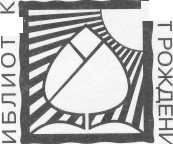 Ш ДО ШКОЛЫ :оСООТВЕТСТВУЕТФГОСИ. А. Помораева, В. А. Позина ФОРМИРОВАНИЕЭЛЕМЕНТАРНЫХ МАТЕМАТИЧЕСКИХПРЕДСТАВЛЕНИЙСтаршая группаИздательство МОЗАИКА-СИНТЕЗ Москва, 2016ББК 74.100.5 УДК 373.2Учебно-методический комплект к программе «ОТ РОЖДЕНИЯ ДО ШКОЛЫ»Помораева Ирина Александровна— Почетный работник среднего профессионального образования.Позина Вера Арнольдовна — методист, преподаватель методики математического развития Педагогического колледжа № 4, отличник народного просвещения.Помораева И. А., Позина В. А.Формирование элементарных математических представлений: Старшаягруппа. - М.: МОЗАИКА-СИНТЕЗ, 2016. - 80 с.Настоящее пособие издано в рамках учебно-методического комплекта к основной образовательной программе дошкольного образования «ОТ РОЖДЕНИЯ ДО ШКОЛЫ» под редакцией Н. Е. Вераксы, Т. С. Комаровой, М. А. Васильевой.В пособии представлена система работы по формированию у детей 5—6 лет элементарных математических представлений. Предложенная система работы включает комплекс игровых заданий и упражнений, наглядно-практических методов и приемов обучения детей элементарной математике.Книга адресована широкому кругу работников дошкольного образования, а также студентам педагогических колледжей и вузов.ISBN 978-5-4315-0420-4| Помораева И. А., Позина В. А., 2014 ) «МОЗАИКА-СИНТЕЗ», 2014ПредисловиеДанное пособие адресовано воспитателям, работающим по основной образовательной программе дошкольного образования «ОТ РОЖДЕНИЯ ДО ШКОЛЫ» под редакцией Н. Е. Вераксы, Т. С. Комаровой, М.А. Васильевой, для организации работы по математике в старшей группе.В пособии рассматриваются вопросы организации работы по развитию элементарных математических представлений у детей 5—6 лет с учетом закономерностей становления и развития их познавательной деятельности и возрастных возможностей.В книге представлено примерное планирование работы по математике на год. Предложенная система работы, включающая комплекс заданий и упражнений, разнообразных методов и приемов работы с детьми (наглядно-практические, игровые), помогает дошкольникам овладеть способами и приемами познания, применять полученные знания в самостоятельной деятельности. Это создает предпосылки для формирования правильного миропонимания, позволяет обеспечить общую развивающую направленность обучения, связь с умственным, речевым развитием и различными видами деятельности.Игровые ситуации с элементами соревнований, используемые в работе с детьми, мотивируют их деятельность и направляют мыслительную активность на поиск способов решения поставленных задач. Методика работы с детьми не предполагает прямого обучения, способного отрицательно повлиять на осмысление и самостоятельное выполнение ребенком математических заданий, а подразумевает создание ситуаций содружества, содеятельности. Активизация мыслительной деятельности развивает активную позицию ребенка и формирует навыки учебной деятельности.Объем работы позволяет воспитателям реализовать свой творческий потенциал и учитывать особенности конкретной группы детей.Знания, полученные детьми на занятиях по формированию элементарных математических представлений, необходимо закреплять в повседневной жизни. С этой целью особое внимание следует уделять3сюжетно-ролевым играм, в которых создаются условия для применения математических знаний и способов действий.В работе с детьми как в дошкольном учреждении, так и дома, можно использовать рабочую тетрадь «Математика для дошкольников: Старшая группа» (МОЗАИКА-СИНТЕЗ).В пособие включен дополнительный материал, составленный в соответствии с рекомендациями современных психологов, педагогов и методистов, позволяющий расширить содержание работы с детьми шестого года жизни.Примерное распределение программного материала на годI кварталСентябрьЗанятие 1Закреплять навыки счета в пределах 5, умение образовывать чис
ло 5 на основе сравнения двух групп предметов, выраженных соседними
числами 4 и 5.Совершенствовать умение различать и называть плоские и объем
ные геометрические фигуры (круг, квадрат, треугольник, прямоугольник;
шар, куб, цилиндр).Уточнить представления о последовательности частей суток: утро,
день, вечер, ночь.Занятие 2Упражнять в счете и отсчитывании предметов в пределах 5 с помо
щью различных анализаторов (на ощупь, на слух).Закреплять умение сравнивать два предмета по двум параметрам
величины (длина и ширина), результат сравнения обозначать соответс
твующими выражениями (например: «Красная ленточка длиннее и шире
зеленой ленточки, а зеленая ленточка короче и уже красной ленточки»).Совершенствовать умение двигаться в заданном направлении
и определять его словами: вперед, назад, направо, налево.Занятие 3Совершенствовать навыки счета в пределах 5, учить понимать
независимость результата счета от качественных признаков предметов
(цвета, формы и величины).Упражнять в сравнении пяти предметов по длине, учить раскладывать
их в убывающем и возрастающем порядке, обозначать результаты сравнения
словами: самый длинный, короче, еще короче... самый короткий (и наоборот).Уточнить понимание значения слов вчера, сегодня, завтра.ОктябрьЗанятие 1•	Учить составлять множество из разных элементов, выделять его
части, объединять их в целое множество и устанавливать зависимость
между целым множеством и его частями.5•	Закреплять представления о знакомых плоских геометрических фигу
рах (круг, квадрат, треугольник, прямоугольник) и умение раскладывать их
на группы по качественным признакам (цвет, форма, величина).•	Совершенствовать умение определять пространственное направ
ление относительно себя: вперед, назад, слева, справа, вверху, внизу.Занятие 2•	Учить считать в пределах 6, показать образование числа 6 на основе
сравнения двух групп предметов, выраженных соседними числами 5 и 6.•	Продолжать развивать умение сравнивать до шести предметов по
длинб и раскладывать их в возрастающем и убывающем порядке,
результаты сравнения обозначать словами: самый длинный, короче, еще
короче... самый короткий (и наоборот).•	Закреплять представления о знакомых объемных геометрических
фигурах и умение раскладывать их на группы по качественным призна
кам (форма, величина).Занятие 3•	Учить считать в пределах 7, показать образование числа 7 на осно
ве сравнения двух групп предметов, выраженных числами 6 и 7.Продолжать развивать умение сравнивать до шести предметов по
ширине и раскладывать их в убывающем и возрастающем порядке,
результаты сравнения обозначать словами: самый широкий, уже, еще
уже... самый узкий (и наоборот).Продолжать  учить  определять  местоположение  окружающих
людей и предметов относительно себя и обозначать его словами: впере
ди, сзади, слева, справа.Занятие 4Продолжать учить считать в пределах 6 и 7, знакомить с порядко
вым значением чисел 6 и 7, правильно отвечать на вопросы: «Сколько?»,
«Который по счету?», «На котором месте?».Продолжать развивать умение сравнивать до шести предметов по
высоте и раскладывать их в убывающем и возрастающем порядке,
результаты сравнения обозначать словами: самый высокий, ниже, еще
ниже... самый низкий (и наоборот).Расширять представления о деятельности взрослых и детей в раз
ное время суток, о последовательности частей суток.Ноябрь Занятие 1Учить считать в пределах 8, показать образование числа 8 на основе
сравнения двух групп предметов, выраженных соседними числами 7 и 8.Упражнять в счете и отсчете предметов в пределах 7 по образцу ина слух.•	Совершенствовать умение двигаться в заданном направлении
и обозначать его словами: вперед, назад, направо, налево.Занятие 2Учить считать в пределах 9; показать образование числа 9 на основе
сравнения двух групп предметов, выраженных соседними числами 8 и 9.Закреплять представления о геометрических фигурах (круг, квад
рат, треугольник, прямоугольник), развивать умение видеть и находить
в окружающей обстановке предметы, имеющие форму знакомых гео
метрических фигур.Продолжать учить определять Свое местоположение среди окружа
ющих людей и предметов, обозначать его словами: впереди, сзади, рядом,
между.Занятие 3Познакомить с порядковым значением чисел 8 и 9, учить правиль
но отвечать на вопросы «Сколько?», «Который по счету?», «На котором
месте?».Упражнять в умении сравнивать предметы по величине (до 7 пред
метов), раскладывать их в убывающем и возрастающем порядке, обоз
начать результаты сравнения словами: самый большой, меньше, еще мень
ше... самый маленький (и наоборот).•	Упражнять в умении находить отличия в изображениях предметов.
Занятие 4Познакомить с образованием числа 10 на основе сравнения двух
групп предметов, выраженных соседними числами 9 и 10, учить пра
вильно отвечать на вопрос «Сколько?».Закреплять представления о частях суток (утро, день, вечер, ночь) и
их последовательности.Совершенствовать представления о треугольнике, его свойствах и
видах.II кварталДекабрьЗанятие 1 (итоговое)Совершенствовать навыки счета по образцу и на слух в пределах 10.Закреплять умение сравнивать 8 предметов по высоте и расклады
вать их в убывающей и возрастающей последовательности, обозначать
результаты сравнения словами: самый высокий, ниже, еще ниже... самый
низкий (и наоборот).Упражнять в умении видеть в окружающих предметах формы зна
комых геометрических фигур.7•	Упражнять в умении двигаться в заданном направлении и обоз
начать его соответствующими словами: вперед, назад, налево, нап
раво.Занятие 2Закреплять представление о том, что результат счета не зависит от
величины предметов и расстояния между ними (счет в пределах 10).Познакомить с цифрами 1 и 2.Дать представление о четырехугольнике на основе квадрата и пря
моугольника.Закреплять умение определять пространственное направление
относительно другого лица: слева, справа, впереди, сзади.Занятие 3Закреплять представления о треугольниках и четырехугольниках,
их свойствах и видах.Совершенствовать навыки счета в пределах 10 с помощью различ
ных анализаторов (на ощупь, счет и воспроизведение определенного
количества движений).Познакомить с цифрой 3.•	Познакомить с названиями дней недели (понедельник и т. д.).
Занятие 4Учить сравнивать рядом стоящие числа в пределах 5 и понимать
отношения между ними, правильно отвечать на вопросы «Сколько?»,
«Какое число больше?», «Какое число меньше?», «На сколько число...
больше числа...», «На сколько число... меньше числа...».Познакомить с цифрой 4.Продолжать учить определять направление движения, используя
знаки — указатели направления движения.Закреплять умение последовательно называть дни недели.ЯнварьЗанятие 1Продолжать учить сравнивать рядом стоящие числа в пределах 8 и
понимать отношения между ними, правильно отвечать на вопросы
«Сколько?»,   «Какое   число   больше?»,   «Какое   число   меньше?»,
«На сколько число... больше числа...», «На сколько число... меньше
числа...».Познакомить с цифрой 5.Развивать глазомер, умение находить предметы одинаковой дли
ны, равные образцу.Совершенствовать умение различать и называть знакомые объем
ные и плоские геометрические фигуры.Развивать умение видеть и устанавливать ряд закономерностей.8Занятие 2Продолжать учить понимать отношения между рядом стоящими
числами 9 и 10.Познакомить с цифрой 6.Продолжать развивать глазомер и умение находить предметы оди
наковой ширины, равной образцу.Закреплять пространственные представления и умение использо
вать слова: слева, справа, внизу, впереди (перед), сзади (за), между, рядом.•	Упражнять в последовательном назывании дней недели.
Занятие 3Продолжать формировать представления о равенстве групп пред
метов, учить составлять группы предметов по заданному числу, видеть
общее количество предметов и называть его одним числом.Познакомить с цифрой 7.Продолжать развивать глазомер и умение находить предметы оди
наковой высоты, равные образцу.•	Учить ориентироваться на листе бумаги.
Занятие 4Познакомить с количественным составом числа 3 из единиц.Познакомить с цифрой 8.Совершенствовать умение видеть в окружающих предметах форму
знакомых геометрических фигур: прямоугольника, квадрата, круга, тре
угольника.Продолжать учить ориентироваться на листе бумаги, определять и
называть стороны и углы листа.ФевральЗанятие 1Познакомить с количественным составом чисел 3 и 4 из единиц.Познакомить с цифрой 9.Продолжать учить ориентироваться на листе бумаги, определять и
называть стороны и углы листа.Закреплять умение последовательно называть дни недели, опреде
лять, какой день недели сегодня, какой был вчера, какой будет завтра.Занятие 2Познакомить с количественным составом числа 5 из единиц.Познакомить с цифрами от 1 до 9.Совершенствовать представления о треугольниках и четырех
угольниках.Развивать умение обозначать в речи положение одного предмета
по отношению к другому и свое местоположение относительно другого
лица (впереди, сзади, слева, справа).Занятие 3Закреплять представления о количественном составе числа 5 из
единиц.Познакомить со счетом в прямом и обратном порядке в пределах 5.Формировать представление о том, что предмет можно разделить
на две равные части, учить называть части, сравнивать целое и часть.Совершенствовать умение сравнивать 9 предметов по ширине
и высоте, раскладывать их в убывающей и возрастающей последователь
ности, результаты сравнения обозначать соответствующими словами.Занятие 4Совершенствовать навыки счета в пределах 10 и упражнять в счете
по образцу.Познакомить со счетом в прямом и обратном порядке в преде
лах 10.Продолжать формировать представление о том, что предмет мож
но разделить на две равные части, учить называть части и сравнивать
целое и часть.Совершенствовать умение видеть в окружающих предметах форму
знакомых геометрических фигур (плоских).Учить сравнивать два предмета по длине с помощью третьего пред
мета (условной меры), равного одному из сравниваемых предметов.Ill кварталМартЗанятие 1Закреплять представление о порядковом значении чисел первого
десятка и составе числа из единиц в пределах 5.Познакомить с цифрой 0.Совершенствовать умение ориентироваться в окружающем про
странстве относительно себя (справа, слева, впереди, сзади) и другого
лица.Совершенствовать умение сравнивать до 10 предметов по длине,
располагать их в возрастающей последовательности, результаты сравне
ния обозначать соответствующими словами.Занятие 2Познакомить с записью числа 10.Продолжать учить делить круг на две равные части, называть части
и сравнивать целое и часть.Продолжать учить сравнивать два предмета по ширине с помощью
условной меры, равной одному из сравниваемых предметов.Закреплять умение последовательно называть дни недели.10Занятие 3Учить делить квадрат на две равные части, называть части и срав
нивать целое и часть.Совершенствовать навыки счета в пределах 10, умение обозначать
число цифрами.Развивать представление о том, что результат счета не зависит от
его направления.Совершенствовать умение двигаться в заданном направлении,
меняя его по сигналу (вперед — назад, направо — налево).Занятие 4Продолжать знакомить с делением круга на 4 равные части, учить
называть части и сравнивать целое и часть.Развивать представление о независимости числа от цвета и про
странственного расположения предметов.Совершенствовать представления о треугольниках и четырех
угольниках.АпрельЗанятие 1Познакомить с делением квадрата на 4 равные части, учить назы
вать части и сравнивать целое и часть.Продолжать учить сравнивать предметы по высоте с помощью
условной меры, равной одному из сравниваемых предметов.Совершенствовать умение ориентироваться на листе бумаги, опре
делять стороны, углы и середину листа.•	Закреплять знание цифр от 0 до 9.
Занятие 2Совершенствовать навыки счета в пределах 10; учить понимать отно
шения рядом стоящих чисел: 6 и 7, 7 и 8, 8 и 9, 9 и 10; закреплять умение
обозначать их цифрами.Развивать умение ориентироваться на листе бумаги, определять
стороны, углы и середину листа.Продолжать формировать умение видеть в окружающих предметах
форму знакомых геометрических фигур (плоских).Занятие 3Продолжать учить понимать отношения рядом стоящих чисел
в пределах 10.Совершенствовать умение сравнивать величину предметов по
представлению.Закреплять умение делить круг и квадрат на две и четыре равные
части, учить называть части и сравнивать целое и часть.11Занятие 4Совершенствовать умение составлять число 5 из единицУпражнять в умении двигаться в заданном направленииЗакреплять умение последовательно называть дни недели, опреде
лять, какой день недели сегодня, какой был вчера, какой будет завтра.МайРабота по закреплению пройденного материала.Примерное содержание работы с детьмиСентябрьЗанятие 1Программное содержаниеЗакреплять навыки счета в пределах 5, умение образовывать число
5 на основе сравнения двух групп предметов, выраженных соседними
числами 4 и 5.Совершенствовать умение различать и называть плоские и объем
ные геометрические фигуры (круг, квадрат, треугольник, прямоугольник;
шар, куб, цилиндр).Уточнить представления о последовательности частей суток: утро,
день, вечер, ночь.Дидактический наглядный материалДемонстрационный материал. Набор объемных геометрических фигур (по 5 кубов, цилиндров, шаров), 4 картинки с изображением деятельности детей в разное время суток.Раздаточный материал. Наборы плоских геометрических фигур (по 5 квадратов и прямоугольников для каждого ребенка), рисунки-таблички с изображением геометрических фигур, двухполосные карточки.Методические указанияI часть. Игровое упражнение «Мальвина учит Буратино».На столе разложены геометрические фигуры. Мальвина дает Буратино задание: «Назови и покажи знакомые геометрические фигуры». (Кубы, цилиндры, шары.) Буратино выполняет задание с помощью детей. Затем Мальвина предлагает отсчитать 4 куба и проверить правильность выполнения задания (с помощью счета); отсчитать столько же цилиндров и поставить их парами с кубами так, чтобы было видно, что фигур равное количество.«Что можно сказать о количестве кубов и цилиндров? — спрашивает Мальвина. — По сколько кубов и цилиндров? Как сделать так, чтобы кубов стало пять?»Дети помогают Буратино выполнить задания.«Сколько стало кубов? — выясняет Мальвина. (Дети пересчитывают кубы.) Как вы получили число пять? (К четырем добавили один.)13Сколько кубов? Сколько цилиндров? Пять кубов и четыре цилиндра — сравните, что больше? Четыре цилиндра и пять кубов — сравните, что меньше? Какое число больше: пять или четыре? Какое число меньше: четыре или пять?»Мальвина предлагает Буратино установить равенство двумя способами. (Дети помогают Буратино выполнить задание.)Буратино считает неправильно: пропускает предметы, считает предмет дважды, дает неправильный ответ.Мальвина уточняет правила счета вместе с детьми и выясняет, сколько стало фигур и как получилось новое число. II часть. Игровое упражнение «Сосчитай фигуры». Буратино дает детям задания: «Отсчитайте четыре квадрата и расположите их на верхней полоске карточки. Отсчитайте пять прямоугольников и расположите их на нижней полоске карточки. Сколько квадратов? Сколько прямоугольников? Пять прямоугольников и четыре квадрата — сравните, что больше? Четыре квадрата и пять прямоугольников — сравните, что меньше? Какое число больше: пять или четыре? Какое число меньше: четыре или пять? Сделайте так, чтобы прямоугольников и квадратов стало поровну».Дети выполняют задание любым способом и объясняют свои действия. ФизкультминуткаВоспитатель читает стихотворение, а дети выполняют соответствующие движения.Раз, два, три, четыре, пять! Все умеем мы считать, Отдыхать умеем тоже — Руки за спину положим, Голову поднимем выше И легко-легко подышим. Потянулись на носочках Столько раз,Ровно столько, сколько пальцев На руке у нас! Раз, два, три, четыре, пять. Раз, два, три, четыре, пять, Топаем ногами. Раз, два, три, четыре, пять, Хлопаем руками.III часть. Игровое упражнение «Дорисуй недостающую фигуру». Мальвина предлагает детям рассмотреть рисунки-таблички, определить, каких фигур не хватает, дорисовать их и доказать правильность своих решений.После обсуждения задания Мальвина показывает пути его решения. Проверка осуществляется с помощью чередования геометрических14	'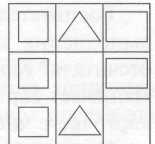 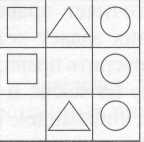 фигур и определения их количества (их должно быть по 3).IV часть. Игровое упражнение «Поможем Буратино разложить картинки».Буратино вместе с детьми рассматривает картинки и спрашивает: «Кто нарисовал картинки? Что делают изображенные персонажи? Когда это бывает?»Затем предлагает разложить картинки по порядку и назвать части суток.Занятие 2Программное содержаниеУпражнять в счете и отсчитывании предметов в пределах 5 с помо
щью различных анализаторов (на ощупь, на слух).Закреплять умение сравнивать два предмета по двум параметрам
величины (длина и ширина), результат сравнения обозначать соответс
твующими выражениями (например: «Красная ленточка длиннее и шире
зеленой ленточки, а зеленая ленточка короче и уже красной ленточки»).Совершенствовать умение двигаться в заданном направлении
и определять его словами: вперед, назад, направо, налево.Дидактический наглядный материалДемонстрационный материал. Барабан, дудочка, счетная лесенка, 6 неваляшек, 6 пирамидок, карточка в чехле с 4 нашитыми пуговицами, большая и маленькая куклы, 2 ленты (красная — длинная и широкая, зеленая — короткая и узкая), фланелеграф, аудиозапись, ларчик со звездочками по количеству детей.Раздаточный материал. Рабочие тетради (с. 1, задание Б), цветные карандаши.Методические указанияI часть. Игровое упражнение «Отсчитай столько же».Воспитатель предлагает ребенку отсчитать столько неваляшек, сколько ударов в барабан он услышит. Остальные дети проверяют правильность выполнения задания.«Сколько неваляшек стоит на столе? Почему вы отсчитали столько неваляшек?» — спрашивает воспитатель.Задание повторяется 2 раза с помощью разных музыкальных инструментов.Затем воспитатель предлагает ребенку отсчитать столько пирамидок, сколько пуговиц на карточке (карточка с нашитыми пуговицами находится в чехле).15Воспитатель уточняет правила счета предметов на ощупь. После выполнения задания задает детям вопросы: «Сколько пирамидок вы отсчитали? Как проверить правильность выполнения задания?» (Ребенок вынимает карточку из чехла, и дети соотносят количество пуговиц на карточке с числом пирамидок на ступеньке счетной лесенки.)II	часть. Игровое упражнение «Раскрась столько же» (выполняется
в рабочей тетради).Воспитатель предлагает детям закрасить столько кружочков, сколько неваляшек (пирамидок) нарисовано на картинке.После выполнения задания уточняет: «Сколько кругов вы закрасили? Почему столько?»III	часть. Игровое упражнение «Завяжем куклам бантики».
Воспитатель обращает внимание детей на ленты, расположенныена фланелеграфе: «Чем отличаются ленты? Одинаковые ли они по цвету? Что можно сказать о длине лент? (Предлагает сравнить ленты по длине и уточняет правила сравнения: ленты надо положить друг под другом, подравняв их с левой стороны.) Какая по длине красная лента по сравнению с зеленой? Какая по длине зеленая лента по сравнению с красной?» (Воспитатель дает образец ответа: «Красная лента длиннее зеленой ленты».)«Что можно сказать о ширине лент? (Предлагает сравнить ленты по ширине, расположив их так, чтобы верхние или нижние края лент были на одной линии.) Какая по ширине красная лента по сравнению с зеленой? Какая по ширине зеленая лента по сравнению с красной? Покажите широкую (узкую) ленту. Какая лента подойдет для бантика маленькой кукле? Какая лента подойдет для бантика большой кукле?»Воспитатель завязывает бантики и выясняет, почему красный бантик получился большой. Выслушивает ответы детей и обобщает: «Красный бантик получился большой, потому что лента длинная и широкая».Воспитатель предлагает детям рассказать о размере зеленого бантика.ГУ часть. Игровое упражнение «Правильно пойдешь — клад найдешь».«Волшебник спрятал клад и предлагает вам его найти», — говорит детям воспитатель.При помощи считалки выбирается ведущий.Кады-бады, Налей воды, Корове пить, Тебе водить.Ведущий выполняет задание: делает пять шагов прямо, поворачивает направо и делает еще три шага по заранее разложенным кругам. Остальные дети идут за ним. Дети находят ларчик и достают из него звездочки (звучит музыка).16Занятие 3Программное содержаниеСовершенствовать навыки счета в пределах 5, учить понимать
независимость результата счета от качественных признаков предметов
(цвета, формы и величины).Упражнять в сравнении пяти предметов по длине, учить расклады
вать их в убывающем и возрастающем порядке, обозначать результаты
сравнения словами: самый длинный, короче, еще короче... самый короткий
(и наоборот).•	Уточнить понимание значения слов вчера, сегодня, завтра.
Дидактический наглядный материалДемонстрационный материал. Магнитная доска, квадраты и треугольники одного цвета (по 4 штуки), большие красные и маленькие зеленые круги (по 6 штук), матрешка, 5 разноцветных полосок разной длины и одинаковой ширины.Раздаточный материал. Разноцветные полоски разной длины и одинаковой ширины (по 5 штук для каждого ребенка).Методические указанияI часть. Игровое упражнение «Поручение» (проводится на демонстрационном материале).Воспитатель предлагает детям расположить в ряд на магнитной доске 4 квадрата и 4 треугольника. Затем спрашивает: «Как проверить, сколько на доске квадратов и треугольников? Сосчитайте квадраты и треугольники. (Вызывает несколько детей.) Сколько квадратов? Сколько треугольников? Что можно сказать о количестве квадратов и треугольников? Как проверить равенство, не считая геометрические фигуры?» (Дети используют разные способы сравнения.)Воспитатель обращает внимание детей на то, что количество квадратов и треугольников можно обозначить одним числом: четыре.Воспитатель вызывает нескольких детей и предлагает им на верхней полоске магнитной доски расположить 5 красных и 5 зеленых кругов (зеленые круги располагаются вслед за красными кругами).Затем выясняет: «Что нужно сделать, чтобы узнать, сколько на доске красных кругов и сколько зеленых? Сколько красных кругов? Сколько зеленых кругов? Что можно сказать о количестве красных и зеленых кругов? Чем еще отличаются круги? (Величиной.) Как расположить круги, чтобы было видно их равное количество?» (Дети проверяют выбранные способы сравнения: наложение и приложение.)Воспитатель делает вывод: «Круги отличаются по цвету и величине. Но мы посчитали все круги и узнали, что их поровну, по пять».17II	часть. Игровое упражнение «Построим лесенку для матрешки».
Воспитатель предлагает детям наложить полоски друг на друга. Затемвыясняет: «Что можно сказать о ширине полосок? (Полоски одинаковые по ширине.) Что можно сказать о длине полосок?» (Полоски разные по длине.)Воспитатель предлагает детям построить лесенку, расположив полоски, начиная с самой короткой и заканчивая самой длинной. Уточняет способ действия.После выполнения задания воспитатель вместе с детьми проверяет последовательность расположения полосок. Затем предлагает матрешке пройти по лесенке сверху вниз и назвать длину каждой ступеньки. («Что можно сказать о длине красной ступеньки по сравнению с длиной других (соседних) ступенек?»)III	часть. Аналогичное задание дети выполняют на раздаточном
материале. Они раскладывают полоски, начиная с самой длинной
и заканчивая самой короткой. Воспитатель уточняет способ действия
и длину каждой полоски.IV	часть. Игровое упражнение «Когда это было?».Матрешка задает детям вопросы: «Когда было занятие по математике? (Сегодня.) Какое занятие было вчера? Какое занятие будет завтра? Во что мы завтра будем играть на прогулке?»ОктябрьЗанятие 1Программное содержаниеУчить составлять множество из разных элементов, выделять его
части, объединять их в целое множество и устанавливать зависимость
между целым множеством и его частями.Закреплять представления о знакомых плоских геометрических
фигурах (круг, квадрат, треугольник, прямоугольник) и умение раскла
дывать их на группы по качественным признакам (цвет, форма, вели
чина).Совершенствовать умение определять пространственное направ
ление относительно себя: вперед, назад, слева, справа, вверху, внизу.Дидактический наглядный материалДемонстрационный материал. Кукла, мишка, 3 обруча, 2 пирамидки, 2 кубика, колокольчик, коробка с набором геометрических фигур (круги, квадраты, треугольники и прямоугольники трех цветов, фигура каждого цвета представлена в двух размерах).Раздаточный материал. Три коробки с таким же набором геометрических фигур.18Методические указанияI	часть. Игровое упражнение «Соберем игрушки для куклы».В гости к детям приходит кукла. Воспитатель вместе с детьми предлагает кукле поиграть с игрушками. Он ставит на стол 2 кубика и 2 пирамидки и спрашивает: «Сколько кубиков? Сколько пирамидок? Что можно сказать о количестве пирамидок и кубиков?»Воспитатель ставит кубики и пирамидки вместе: «Сколько всего игрушек у куклы? (Дети считают игрушки.) Всего четыре игрушки, из них две пирамидки. Чего больше (меньше): игрушек или пирамидок? Чего больше (меньше): игрушек или кубиков? Игрушек (обобщающий жест) больше, чем пирамидок. (Указывает на пирамидки.) Игрушек больше, чем кубиков». (Указывает на кубики.)Воспитатель предлагает кукле поиграть с мишкой в игрушки, а детям разделить предметы между ними поровну (кукле — пирамидки, а мишке — кубики).II	часть. Игровое упражнение «Не ошибись».Дети делятся на 3 команды. Воспитатель ставит на ковер 3 коробки с геометрическими фигурами. Вместе с детьми рассматривает геометрические фигуры, уточняет названия, цвет и форму. Затем предлагает первой команде разложить геометрические фигуры по форме, второй команде — по величине, третьей команде — по цвету (каждая команда складывает геометрические фигуры в свою коробку).После выполнения заданий воспитатель выясняет: «На сколько групп вы разделили геометрические фигуры? По какому признаку вы их разделили?»Игровое упражнение повторяется 2—3 раза со сменой задания.III	часть. Эстафета «Кто быстрее».Воспитатель предлагает каждой команде по сигналу перенести геометрические фигуры из коробки в обруч. Дети переносят по одной фигуре.IV	часть. Дидактическая игра «Веселый круг».Дети встают в круг. Воспитатель объясняет правила игры: «Вы закрываете глаза и определяете, где звенит колокольчик».Воспитатель ходит по кругу, останавливается около ребенка и звенит колокольчиком. Ребенок определяет, где звенит колокольчик. (Впереди, сзади, слева, справа, вверху, внизу.) Воспитатель переходит к следующему ребенку. И так далее.Занятие 2Программное содержание• Учить считать в пределах 6, показать образование числа 6 на основе сравнения двух групп предметов, выраженных соседними числами 5 и 6.19Продолжать развивать умение сравнивать до шести предметов по
длине и раскладывать их в возрастающем и убывающем порядке,
результаты сравнения обозначать словами: самый длинный, короче, еще
короче... самый короткий (и наоборот).Закреплять представления о знакомых объемных геометрических
фигурах и умение раскладывать их на группы по качественным призна
кам (форма, величина).Дидактический наглядный материалДемонстрационный материал. Наборное полотно, красные и желтые 'цветы (по 6 штук), фланелеграф, 6 карандашей (плоскостные изображения) разного цвета и длины, указка.Раздаточный материал. Двухполосные карточки, бабочки и листочки (по 6 штук для каждого ребенка), наборы полосок разного цвета и длины (один набор на двоих детей), 4 набора с объемными геометрическими фигурами (шар, куб, цилиндр; каждая фигура представлена в двух размерах).Методические указанияI часть. Игровое упражнение «Учись считать».Воспитатель предлагает детям расположить на верхней полоске наборного полотна 5 желтых цветов, а затем выложить столько же красных цветов на нижней полоске.Воспитатель вместе с детьми проверяет правильность выполнения задания и спрашивает: «Что можно сказать о количестве желтых и красных цветов?»Воспитатель добавляет к 5 красным цветам еще 1 и уточняет свои действия: «К пяти красным цветам я добавила еще один цветок. Больше или меньше стало красных цветов?»Воспитатель определяет количество красных цветов совместно с детьми, умеющими считать в пределах 10.Затем воспитатель выясняет: «Как мы получили шесть красных цветов? (К пяти добавили один.) Сколько красных цветов? (Шесть.) Сколько желтых цветов? (Пять.) Какое число больше: шесть или пять? Какое число меньше: пять или шесть? Как сделать так, чтобы красных и желтых цветов стало поровну?» (Дети уравнивают цветы двумя способами и объясняют, какое число получили и каким образом.)II	часть. Аналогичные задания дети выполняют на двухполосных
карточках с бабочками и листочками. Способ уравнивания дети вы
бирают самостоятельно.III	часть. Игровое упражнение «Исправь ошибку».На фланелеграфе в хаотичном порядке расположены разные по цвету и длине карандаши.20Воспитатель спрашивает детей: «Что можно сказать о длине карандашей?» Затем предлагает разложить карандаши по порядку, начиная с самого длинного и заканчивая самым коротким.Воспитатель уточняет последовательность действий, просит детей показать длину каждого карандаша (дети используют указку), запомнить их расположение и закрыть глаза. Воспитатель меняет местами 2 карандаша (в дальнейшем можно поменять большее количество карандашей). Дети открывают глаза, исправляют ошибку и обосновывают свои действия. Упражнение повторяется два раза.IV часть. Аналогичные задания дети выполняют парами на раздаточном материале.Дети раскладывают полоски, начиная с самой короткой и заканчивая самой длинной. Затем по очереди меняют полоски местами и исправляют ошибки друг друга.Участь. Игровое упражнение «Не ошибись» (см. Октябрь, занятие 1).Занятие 3Программное содержаниеУчить считать в пределах 7, показать образование числа 7 на осно
ве сравнения двух групп предметов, выраженных числами 6 и 7.Продолжать развивать умение сравнивать до шести предметов по
ширине и раскладывать их в убывающем и возрастающем порядке,
результаты сравнения обозначать словами: самый широкий, уже, еще
уже... самый узкий (и наоборот).Продолжать учить  определять  местоположение  окружающих
людей и предметов относительно себя и обозначать его словами: впере
ди, сзади, слева, справа.Дидактический наглядный материалДемонстрационный материал. Двухступенчатая лесенка, матрешки и пирамидки (по 7 штук), фланелеграф (магнитная доска), 7 полосок-«до-щечек» одинакового цвета и разной ширины.Раздаточный материал. Двухполосные карточки, квадраты и прямоугольники (по 7 штук для каждого ребенка); наборы полосок-«дощечек» одного цвета и разной ширины (по 6 штук для каждого ребенка).Методические указанияI часть. Игровое упражнение «Считаем дальше».Воспитатель просит детей отсчитать 6 матрешек и расположить их на верхней ступеньке лестницы. Затем дети отсчитывают столько же пирамидок. Воспитатель располагает их на нижней ступеньке лестницы. Вместе с детьми проверяет правильность выполнения задания и спрашивает: «Что можно сказать о количестве матрешек и пирамидок?»21Воспитатель к 6 матрешкам добавляет еще 1 матрешку, считает и уточняет свои действия: «К шести матрешкам я добавила еще одну. Каким числом можно обозначить количество матрешек (пирамидок)? Как получилось число семь? Какое число больше: семь или шесть? Какое число меньше: шесть или семь? Как сделать так, чтобы матрешек и пирамидок стало поровну?» (К шести добавить один или от семи убрать один.)Вызванные дети показывают и поясняют способы уравнивания количества предметов.II	часть. Аналогичные задания дети выполняют на двухполосных
карточках с геометрическими фигурами (квадраты и прямоугольники).III	часть. Игровое упражнение «Разложи дощечки в ряд».
Работа проводится на демонстрационном и раздаточном материалаходновременно.На магнитной доске (фланелеграфе) в хаотичном порядке расположены полоски-«дощечки». У детей такой же материал.Воспитатель предлагает детям разложить дощечки в ряд (горизонтально): сначала в убывающем порядке (от самой широкой до самой узкой), затем в возрастающем. Один ребенок работает у доски, остальные — на местах. Предварительно дети вспоминают правила раскладывания предметов. После выполнения задания дети называют ширину каждой дощечки.IV	часть. Дидактическая игра «Кто где стоит».Дети делятся на две подгруппы по 5 человек. Один ребенок (ведущий) встает в центр, другие располагаются впереди, сзади, слева, справа от ведущего. Ведущий рассказывает, кто где находится по отношению к нему.Игра повторяется 2—3 раза со сменой ведущего.Занятие 4Программное содержаниеПродолжать учить считать в пределах 6 и 7, знакомить с порядко
вым значением чисел 6 и 7, правильно отвечать на вопросы: «Сколько?»,
«Который по счету?», «На котором месте?».Продолжать развивать умение сравнивать до шести предметов по
высоте и раскладывать их в убывающем и возрастающем порядке,
результаты сравнения обозначать словами: самый высокий, ниже, еще
ниже... самый низкий (и наоборот).Расширять представления о деятельности взрослых и детей в раз
ное время суток, о последовательности частей суток.Дидактический наглядный материалДемонстрационный материал. Корзина, муляжи овощей (помидор, огурец, свекла, лук, морковь, капуста, картофель), 2 корзины с набо-ром овощей и фруктов, иллюстрации с изображением деятельности детей или взрослых в разное время суток, мяч.Раздаточный материал. Наборы елочек разной высоты (по 6 штук для каждого ребенка).Методические указанияI	часть. Игровая ситуация «Собираем урожай овощей».
Воспитатель читает стихотворение:Хозяйка однажды с базара пришла,Хозяйка с базара домой принесла:Картошку,Капусту,Морковку,Горох,Петрушку и свеклу.Ох!..В корзине 6 видов овощей (муляжи): помидор, огурец, свекла, лук, морковь, капуста.Вызванный ребенок раскладывает овощи на столе и называет их.Воспитатель уточняет: «Сколько овощей? (Дети считают.) Как нужно посчитать, чтобы узнать, на котором месте находится тот или иной овощ? (Дети считают овощи по порядку.) Который по счету помидор? На котором месте свекла?»Воспитатель меняет овощи местами и предлагает детям определить их место в ряду. Затем добавляет в корзину картофель и предлагает детям выполнить аналогичные задания.II	часть. Игровое упражнение «Посадим елочки в ряд».
Воспитатель предлагает детям расставить елочки в ряд, начинаяс самой низкой и заканчивая самой высокой (предварительно дети вспоминают правила раскладывания предметов). После выполнения задания дети рассказывают о высоте елочек в ряду.Затем дети выстраивают елочки в обратном порядке, начиная с самой высокой и заканчивая самой низкой.Физкультминутка «Сбор урожая»В корзине лежат овощи и фрукты.Дети делятся на две команды. Воспитатель предлагает по сигналу одной команде отобрать все овощи, а другой — все фрукты.Игра сопровождается музыкой. В конце определяется победитель.III	часть. Игровое упражнение «Разложи по порядку».Перед детьми иллюстрации, на которых изображены дети или взрослые в разное время суток. Воспитатель предлагает определить, какое время суток изображено на картинках, обосновать свой выбор и расположить картинки в правильной последовательности, начиная с утра и называя части суток.23IV часть. Игровое упражнение с мячом «Назови соседей» (утра, ночи и т.д.).НоябрьЗанятие 1Программное содержаниеУчить считать в пределах 8, показать образование числа 8 на основе
сравнения двух групп предметов, выраженных соседними числами 7 и 8.Упражнять в счете и отсчете предметов в пределах 7 по образцу и
на слух.Совершенствовать умение двигаться в заданном направлении
и обозначать его словами: вперед, назад, направо, налево.Дидактический наглядный материалДемонстрационный материал. Волшебный куб, на каждой грани которого изображено от 2 до 7 кругов, барабан, бубен, ширма, фла-нелеграф, наборы кругов и квадратов (по 8 фигур), 3 игрушки.Раздаточный материал. Двухполосные карточки, наборы кругов и квадратов.Методические указанияI часть. Игровое упражнение «Отсчитай столько же». Воспитатель вместе с детьми с помощью считалки выбирает ведущего.Пчелы в поле полетели, Зажужжали, загудели, Сели пчелы на цветы, Мы играем — водишь ты!Ведущий бросает кубик и показывает верхнюю грань детям. Воспитатель предлагает детям отсчитать столько же кругов на карточке. Затем выясняет: «Сколько кругов вы отсчитали? Почему вы отсчитали столько кругов?»Упражнение повторяется 2—3 раза со сменой ведущего и раздаточного материала.Далее воспитатель предлагает детям на верхней полоске карточки отсчитать столько квадратов, сколько звуков они услышат. В ходе игры используются барабан и бубен. («Сколько квадратов вы отсчитали?   (Шесть.) Почему вы отсчитали столько квадратов?»)Аналогичные задания дети выполняют на нижней полоске карточки с кругами. Дети считают звуки с закрытыми глазами и отвечают на вопросы воспитателя: «Каким числом можно обозначить количество кругов (квадратов)? Какое число больше: семь или шесть? Какое число меньше: шесть или семь? Как сделать так, чтобы фигур стало по-24ровну — по семь?» Дети устанавливают равенство и обосновывают свои действия.II	часть. Работа с демонстрационным материалом.Воспитатель обращает внимание детей на квадраты и круги, расположенные на фланелеграфе в два ряда, и уточняет, что их поровну — по семь. Затем увеличивает количество квадратов, добавляя к семи еще один, считает фигуры и спрашивает: «Сколько квадратов? Какое число получили? Как получили число восемь? Какое число больше: восемь или семь? Какое число меньше: семь или восемь? Как сделать так, чтобы фигур стало поровну —по восемь?»III	часть. Аналогичная работа проводится на раздаточном матери
але: дети уравнивают группы предметов разными способами и объяс
няют свои действия.ФизкультминуткаЛюбопытная ВарвараЛюбопытная Варвара (Дети поднимают и опускают плечи.)Смотрит влево, (Поворачивают корпус влево.)Смотрит вправо, (Поворачивают корпус вправо.)Смотрит вверх, (Поднимают голову вверх.)Смотрит вниз, (Опускают голову.)Чуть присела на карниз, (Делают полуприседания.)А с него свалилась вниз. (Резко приседают.)IV	часть. Игровое упражнение «Правильно пойдешь — клад найдешь».
По заданию воспитателя вызванный ребенок двигается в указанномнаправлении (2 шага вперед, 3 шага вправо, 1 шаг вперед). Если ребенок правильно выполняет задание, то он находит спрятанную игрушку.Остальные дети следят за правильностью выполнения движений.Игровое упражнение повторяется 2—3 раза со сменой ведущего и заданий.Занятие 2Программное содержаниеУчить считать в пределах 9; показать образование числа 9 на основе
сравнения двух групп предметов, выраженных соседними числами 8 и 9.Закреплять представления о геометрических фигурах (круг, квад
рат, треугольник, прямоугольник), развивать умение видеть и находить
в окружающей обстановке предметы, имеющие форму знакомых гео
метрических фигур.Продолжать учить определять свое местоположение среди окружа
ющих людей и предметов, обозначать его словами: впереди, сзади, рядом,
между.25Дидактический наглядный материалДемонстрационный материал. Письмо с заданиями, наборное полотно, плоскостные изображения лисиц и зайцев (по 9 штук); предметы, имеющие форму круга, квадрата, прямоугольника, треугольника (по 3—4 штуки), кукла.Раздаточный материал. Двухполосные карточки, наборы кругов двух цветов (по 9 штук для каждого ребенка), геометрические фигуры (круг, квадрат, треугольник, прямоугольник; по 3—4 штуки для каждого ребенка).Методические указанияI	часть. Игровая ситуация «Играем в школу».Воспитатель сообщает детям, что учитель прислал им задание, в котором просит на верхней полоске наборного полотна отсчитать 8 лисиц, а на нижней полоске — 8 зайцев.Воспитатель вместе с детьми с помощью вопросов устанавливает, что лисиц и зайцев поровну, по восемь: «Каким числом можно обозначить количество лисиц (зайцев)? Что можно сказать о количестве лисиц и зайцев?»Вызванный ребенок вместе с воспитателем добавляет одного зайца и считает животных. Воспитатель спрашивает: «Сколько у нас зайцев? Какое число мы получили? Как мы получили число девять? Какое число больше: девять или восемь? Какое число меньше: восемь или девять? Как сделать так, чтобы лисиц и зайцев стало поровну?»Дети устанавливают равенство двумя способами и вместе с воспитателем поясняют образование числа.II	часть. Аналогичная работа выполняется на раздаточном матери
але с использованием кругов разного цвета.III	часть. Дидактическая игра «Найди предмет такой же формы».
В групповой комнате заранее расположены предметы, имеющиеформу круга, квадрата, треугольника и прямоугольника.Воспитатель из письма учителя зачитывает описания геометрических фигур. Дети отгадывают загадки, берут карточки с изображениями соответствующих геометрических фигур и ищут в группе предметы такой же формы. Воспитатель следит за правильностью выполнения задания и предлагает детям объяснить свой выбор. (Например: «Я выбрал салфетку, она похожа на квадрат, у нее четыре угла и четыре стороны».)IV	часть. Игровое упражнение «Что где?».Воспитатель предлагает детям рассказать о том, что где находится в группе (дети сидят за столами).Затем дети по очереди выполняют задания куклы: встают впереди, сзади куклы, рядом с ней, между куклой и ребенком (имя ребенка) и называют свое местоположение относительно куклы.26Занятие 3Программное содержаниеПознакомить с порядковым значением чисел 8 и 9, учить правильно
отвечать на вопросы «Сколько?», «Который по счету?», «На котором месте?».Упражнять в умении сравнивать предметы по величине (до 7 пред
метов), раскладывать их в убывающем и возрастающем порядке, обоз
начать результаты сравнения словами: самый большой, меньше, еще мень
ше... самый маленький (и наоборот).•	Упражнять в умении находить отличия в изображениях предметов.
Дидактический наглядный материалДемонстрационный материал. Веер, состоящий из 8 лепестков разного цвета, 2 картинки с изображением кукол (картинки имеют 9 различий), фланелеграф, 9 бантиков красного цвета, 1 бантик зеленого цвета.Раздаточный материал. Бантики красного цвета (по 9 штук для каждого ребенка), бантики зеленого цвета (по одному для каждого ребенка), 7 кругов-бусинок разного цвета и величины (по одному набору на двоих детей), ниточка (одна на двоих детей).Методические указанияI	часть. Игровое упражнение «Считаем по порядку».
Воспитатель показывает детям веер, состоящий из 8 разноцветныхлепестков, и предлагает посчитать их. Затем обращает внимание на то, что лепестки разного цвета, и дает задание посчитать их по порядку.Воспитатель дает детям задание: «Запомните расположение лепестков и закройте глаза». В это время он убирает один лепесток. Дети открывают глаза и определяют, какого лепестка не хватает и где он был расположен (который по счету).Игра повторяется 2—3 раза. Каждый раз порядок лепестков восстанавливается.II	часть. Игровое упражнение «Разложим бантики».У детей по девять бантиков красного цвета и одному зеленому бантику. Воспитатель предлагает посчитать бантики красного цвета, потом взять зеленый бантик и положить его между вторым и третьим красными бантиками. («На котором по счету месте находится зеленый бантик?»)Правильность ответа проверяется путем пересчитывания бантиков по порядку.Воспитатель дает детям еще 2—3 задания, например: «Положите зеленый бантик на восьмое место. Между которыми по счету красными бантиками находится зеленый бантик?»Параллельно вызванный ребенок под контролем воспитателя выполняет задания на демонстрационном материале.27Физкультминутка «Сделай так же»Дети выполняют движения или воспроизводят «фигуры», которые показывает воспитатель.III	часть. Игровое упражнение «Собираем бусы для куклы» (рабо
та парами).Воспитатель предлагает детям определить цвет и величину кругов («бусинок») и разложить их на «ниточке», начиная с самой большой и заканчивая самой маленькой. По окончании выполнения задания дети рассказывают о величине каждой «бусинки». Затем они нанизывают бусинки, начиная с самой маленькой и заканчивая самой большой.IV	часть. Игровое упражнение «Найди отличия».
Воспитатель показывает детям две картинки с изображением куколи предлагает найти различия между ними (приблизительно 9 различий).Занятие 4Программное содержаниеПознакомить с образованием числа 10 на основе сравнения двух
групп предметов, выраженных соседними числами 9 и 10, учить пра
вильно отвечать на вопрос «Сколько?».Закреплять представления о частях суток (утро, день, вечер, ночь) и
их последовательности.Совершенствовать представления о треугольнике, его свойствах и
видах.Дидактический наглядный материалДемонстрационный материал. Мяч, фланелеграф, треугольники и квадраты (по 10 штук), полоски разной и одинаковой длины.Раздаточный материал. Наборы треугольников разного вида, картинки с изображением разных частей суток (по 4 штуки для каждого ребенка), счетные палочки, полоски разной длины.Методические указанияI	часть. Игровое упражнение «Считай дальше».Воспитатель вместе с детьми встает в круг и объясняет правила игры: нужно назвать любое число (до 9) и передать мяч соседу, который называет число следующее за названным числом (7... 8 и т.д.).II	часть. Игровое упражнение «Отсчитай фигуры».Воспитатель предлагает детям в верхнем ряду фланелеграфа отсчитать 9 квадратов, а в нижнем — 9 треугольников. Вместе с детьми он устанавливает, что квадратов и треугольников поровну — по 9.Вызванный ребенок вместе с воспитателем добавляет на нижнюю полоску 1 треугольник и считает треугольники. Воспитатель спрашивает: «Сколько треугольников? Какое число получили? Как получили число28десять? (Воспитатель поясняет образование числа десять.) Какое число больше: десять или девять? Какое число меньше: девять или десять?»Воспитатель предлагает установить равенство путем добавления или убавления 1 фигуры, уточняет образование чисел.III	часть. Работа с раздаточным материалом.Воспитатель дает детям задание: «Выложите перед собой все геометрические фигуры, лежащие на подносе. Чем похожи фигуры?» (Три угла, три стороны.)Воспитатель предлагает найти, отличия между треугольниками, сравнив с помощью полоски бумаги длину сторон каждого из них.Воспитатель обобщает: «Треугольник — это такая геометрическая фигура, у которой три стороны и три угла. Треугольник, у которого все стороны равны, называется равносторонним. Треугольник, у которого две стороны равны, называется равнобедренным. Треугольник, у которого все стороны разные по длине, называется разносторонним. Все они называются треугольниками».Дети строят равносторонний, равнобедренный и разносторонний треугольники с помощью счетных палочек и полосок разной длины. Для проверки вызванный ребенок выполняет задание на фланелеграфе, называет вид треугольника, уточняет длину сторон построенного треугольника.IV	часть. Игровое упражнение «Составь сутки».Воспитатель вместе с детьми выясняет, из скольких частей состоят сутки, предлагает назвать их, показать соответствующие картинки и выложить их в правильной последовательности (утро, день, вечер, ночь). Воспитатель вводит обобщающее понятие «сутки».Воспитатель предлагает еще раз составить сутки от названной им части. Дети перечисляют остальные части суток и показывают соответствующие картинки.Игра повторяется 2—3 раза.ДекабрьЗанятие 1Программное содержаниеСовершенствовать навыки счета по образцу и на слух в пределах 10.Закреплять умение сравнивать 8 предметов по высоте и расклады
вать их в убывающей и возрастающей последовательности, обозначать
результаты сравнения словами: самый высокий, ниже, еще ниже... самый
низкий (и наоборот).Упражнять в умении видеть в окружающих предметах формы зна
комых геометрических фигур.29• Упражнять в умении двигаться в заданном направлении и обозначать его соответствующими словами: вперед, назад, налево, направо.Дидактический наглядный материалДемонстрационный материал. Мяч, картинки с изображением дятла и зайца, молоточек, ширма, елочка, изображения «следов» по количеству предусмотренных шагов, сундучок.Раздаточный материал. Елочки разной высоты (по 8 штук для каждого ребенка), карточки с изображением разных геометрических фигур (по количеству детей), карточки, на которых изображено от 1 до 10 кругов, цветные карандаши.Методические указанияИгровая ситуация «В лесу».Воспитатель предлагает детям отправиться в лес. Предупреждает, что на пути им могут встретиться разные препятствия. Для того чтобы их преодолеть, надо уметь: считать, определять форму предметов, их высоту, идти в нужном направлении.I	часть. Игровое упражнение «Считай дальше» (счет в пределах 10)
(см. Ноябрь, занятие 4).II	часть. Игровое упражнение «Звуки леса».На столах у детей лежат карточки, на которых нарисовано от 1 до 10 кругов.Воспитатель показывает детям картинку с изображением дятла, сидящего на дереве (дети называют птицу и рассказывают, какую пользу она приносит). Затем предлагает закрыть глаза и определить, сколько раз дятел постучал по дереву (воспитатель стучит по дощечке за ширмой). Дети открывают глаза, показывают карточку с определенным количеством кругов и объясняют свой выбор (например: «Я выбрал карточку, где семь кругов, потому что дятел постучал по дереву семь раз»).Воспитатель выясняет у детей, кто еще может стучать в лесу, и показывает картинку с изображением зайца, который стучит лапками по пеньку.Далее дети выполняют еще 2—3 аналогичных задания.III	часть. Игровое упражнение «Расставь елочки в ряд».
Воспитатель предлагает детям расставить елочки в ряд, начинаяс самой высокой и заканчивая самой низкой. Предварительно дети вспоминают правила раскладывания предметов по порядку. После выполнения задания рассказывают о последовательности расположения елочек по высоте. Затем воспитатель может предложить детям расставить елочки в возрастающем порядке.IV	часть. Игровое упражнение «Идем по следам».
Воспитатель раскладывает на полу листы, на которых нарисованыследы. В конце пути он ставит елочку. Затем вместе с детьми выби-30рает ведущего, который выполняет указания воспитателя и находит елочку. Дети вслух поясняют направления движения ведущего (4 шага вперед, 3 шага налево и т.д.). Под елочкой ведущий находит сундучок с сюрпризом.V часть. Игровое упражнение «Украшение для елочки».Дети достают из сундучка карточки, на которых изображены геометрические фигуры.Воспитатель предлагает назвать фигуру и дорисовать ее так, чтобы получилось украшение для елочки.Дети рассматривают рисунки и рассказывают, что они нарисовали.Занятие 2Программное содержаниеЗакреплять представление о том, что результат счета не зависит
от величины предметов и расстояния между ними (счет в пределах 10).Познакомить с цифрами 1 и 2.Дать представление о четырехугольнике на основе квадрата и пря
моугольника.Закреплять умение определять пространственное направление
относительно другого лица: слева, справа, впереди, сзади.Дидактический наглядный материалДемонстрационный материал. Фланелеграф, набор квадратов и прямоугольников разного цвета и величины, полоски-модели, набор плоских геометрических фигур, большие и маленькие круги одного цвета (по 10 штук), шар, 2 куба, 2 коробочки.Раздаточный материал. Наборы плоских геометрических фигур, карточки с цифрами 1 и 2.Методические указанияI	часть. Игровое упражнение «Сравни фигуры».На фланелеграфе (магнитной доске) выложены квадрат и прямоугольник. Воспитатель выясняет у детей, как называются фигуры и чем они отличаются: «Что общего у этих фигур? (Четыре стороны и четыре угла.) Как можно назвать их одним словом?» (Четырехугольники.) Воспитатель обращает внимание на соотношение длины сторон у каждой фигуры с помощью полосок-моделей.II	часть. Игровое упражнение «Найди четырехугольники».У детей на столах разложены геометрические фигуры. Воспитатель предлагает найти среди них четырехугольники. Один ребенок выполняет задание на фланелеграфе (магнитной доске).Затем воспитатель проверяет задание и просит детей обосновать свой выбор.31III	часть. Игровое упражнение «Найди цифру»На столе у воспитателя 2 коробки с геометрическими фигурами (шар, 2 куба), обозначенные цифрами 1 и 2.Он показывает коробку с цифрой 1 и уточняет: «Кто знает, какая цифра изображена на коробке? Сколько предметов может быть в коробке?»Воспитатель открывает коробку, показывает шар и спрашивает: «Сколько шаров в коробке? Какой цифрой можно обозначить число один?» Обращает внимание на цифру на коробке и спрашивает: «На что похожа цифра один?»Воспитатель предлагает детям найти цифру 1 у себя, показать ее и обвести пальцем.Аналогично воспитатель знакомит детей с цифрой 2.IV	часть. Игровое упражнение «Покажи цифру».Воспитатель называет части тела и предлагает детям показать соответствующие цифры: один нос, два глаза, одна голова, два уха и т.д.В ходе выполнения упражнения воспитатель уточняет у детей: «Какую цифру показали? Почему показали цифру один (два)?» (Я показал цифру один, потому что число один обозначается цифрой один.)Вывод делает воспитатель: цифра это знак. Она показывает число.V	часть. Игра с кругами.В верхней части фланелеграфа воспитатель располагает 10 больших кругов близко друг к другу, а в нижней части — 10 маленьких кругов далеко друг от друга.«Чем отличаются круги в верхней и нижней частях доски? — спрашивает воспитатель. — Одинаковые ли они по величине и одинаково ли расположены? Что можно сказать о количестве кругов? Как это можно проверить?» (С помощью счета и способами наложения и приложения.)Дети закрывают глаза, а воспитатель располагает 8 больших кругов близко друг к другу, а часть — далеко друг от друга. Дети определяют количество кругов (вопросы аналогичны предыдущим).VI	часть. Игровое упражнение «Не ошибись».Дети встают лицом к воспитателю, который предлагает им повторить следующие движения: поднять вверх правую (левую) руку, сделать наклоны вправо (влево), определить, что находится впереди (сзади) от воспитателя.Занятие 3Программное содержание• Закреплять представления о треугольниках и четырехугольниках, их свойствах и видах.32Совершенствовать навыки счета в пределах 10 с помощью различ
ных анализаторов (на ощупь, счет и воспроизведение определенного
количества движений).Познакомить с цифрой 3.•	Познакомить с названиями дней недели (понедельник и т.д.).
Дидактический наглядный материалДемонстрационный материал. Музыкальный инструмент, ширма, мешочек с желудями, 4 картинки с изображением частей суток; квадрат, разделенный на части, и картинка с изображением домика для игры «Пифагор», 7 числовых карточек с изображением от 1 до 7 кругов, 3 шишки, карточки с цифрами 1, 2, 3, карточки с цифрами 1 и 2.Раздаточный материал. Наборы квадратов и треугольников, карточки с цифрами 1, 2, 3.Методические указанияI	часть. Игровое упражнение «Кто быстрее сосчитает».
Воспитатель дает детям задания: «Прыгните на двух ногах столькораз, сколько кругов на карточке. Сколько раз вы прыгнули? Почему вы подпрыгнули столько раз? Сделайте столько шагов, сколько звуков услышите. Хлопните в ладоши столько раз, сколько показывает цифра. (Цифра 1.) Сколько раз вы хлопнули в ладоши? Почему хлопнули один раз?». (Аналогичное задание выполняется с цифрой 2.)Один ребенок выполняет задание у доски, остальные на местах.II	часть. Игровое упражнение «Сосчитай желуди».
Воспитатель вызывает ребенка и предлагает ему сосчитать желудив мешочке. Ребенок считает желуди и хлопает в ладоши столько раз, сколько желудей у него в мешочке. Дети считают хлопки и объясняют, почему ребенок сделал столько хлопков. Проверка задания осуществляется путем непосредственного пересчета желудей.III	часть. Игровое упражнение «Обозначь цифрой».По указанию воспитателя дети выкладывают на стол цифры 1 и 2 и называют их.Воспитатель кладет на стол 3 шишки и выясняет у детей, сколько шишек на столе. Он показывает карточку с цифрой 3 и уточняет: «Цифра три обозначает число три».«На что похожа цифра три? — спрашивает воспитатель у детей. — Найдите у себя карточку с цифрой три и обведите ее. Положите карточку с цифрой три рядом с цифрой два и назовите цифры по порядку».Воспитатель предлагает детям поиграть: «Обозначьте цифрой количество услышанных звуков (предметов на карточке, увиденных движений)».Каждый раз воспитатель уточняет, какой цифрой дети обозначили число и почему.33IV	часть. Игровое упражнение «Дни недели».Перед детьми на доске картинки с изображениями утра, дня, вечера и ночи. Воспитатель уточняет названия и последовательность частей суток и предлагает обозначить их одним словом. (Сутки.)Воспитатель объясняет: «Взрослые часто заменяют слово сутки словами целый день. Семь таких дней составляют неделю (на доске выставляются карточки с изображением от 1 до 7 кругов). Каждый день имеет свое название: понедельник, вторник... воскресенье». Дети вместе с воспитателем повторяют названия дней недели и определяют их порядковое место. Затем воспитатель выясняет у детей, что они делают в каждый из дней недели на занятиях.V	часть. Дидактическая игра «Пифагор».Воспитатель предлагает детям рассмотреть части квадрата и определить, из каких фигур он состоит.Затем дети по заданию воспитателя выбирают все треугольники и квадраты, раскладывают их на два подноса и собирают предложенную картинку (домик).Занятие 4Программное содержаниеУчить сравнивать рядом стоящие числа в пределах 5 и понимать
отношения между ними, правильно отвечать на вопросы «Сколько?»,
«Какое число больше?», «Какое число меньше?», «На сколько число...
больше числа...», «На сколько число... меньше числа...».Познакомить с цифрой 4.Продолжать учить определять направление движения, используя
знаки — указатели направления движения.•	Закреплять умение последовательно называть дни недели.
Дидактический наглядный материалДемонстрационный материал. Наборное полотно с 5 полосками, 15 квадратов одного цвета, 4 квадрата другого цвета, матрешка, 2 набора числовых карточек с изображением от 1 до 7 кругов двух цветов, план пути с указанием ориентиров и направлений движения, карточки с цифрами от 1 до 4, игрушки: зайчонок, бельчонок, лисенок, медвежонок.Раздаточный материал. Пятиполосные карточки, прямоугольники одного цвета (по 15 штук для каждого ребенка), карточки с цифрами от 1 до 4.Методические указанияI часть. Игровое упражнение «Строим лесенку». На наборном полотне на 5 полосках выложены квадраты одинакового цвета (от одного до пяти).34Воспитатель обращает внимание детей на верхнюю полоску и уточняет: «Сколько квадратов на первой полоске? Сколько квадратов на второй полоске? Какое число больше: два или один? Какое число меньше: один или два? На сколько число два больше числа один? На сколько число один меньше числа два?»По мере выяснения отношений между рядом стоящими числами воспитатель заменяет последний квадрат на каждой полоске на квадрат другого цвета (чтобы было видно, что последующее число увеличилось на один).Воспитатель вместе с детьми ведет матрешку по ступенькам и считает: «Один, один и один — два, два и один — три... Что мы делаем, когда считаем от одного до пяти?» (Каждый раз к числу добавляем еще один.)II	часть. Работа с раздаточным материалом.Дети отсчитывают на верхней полоске пятиполосной карточки 5 прямоугольников одного цвета, на второй полоске — 4 прямоугольника, на третьей — 3 и т. д.Затем воспитатель спрашивает: «Какое число больше: пять или четыре? Какое число меньше: четыре или пять? На сколько число пять больше числа четыре? На сколько число четыре меньше числа пять?»Дети сравнивают числа 4иЗ,Зи2,2и1и уточняют отношения радом стоящих чисел.Затем дети проводят матрешку по лестнице сверху вниз и считают в обратном порядке, начиная с 5. «Что мы делали, когда считали от пяти до одного?» (Каждый раз от названного числа отнимали один.)III	часть. Подвижная игра «Дни недели, стройтесь».
Воспитатель загадывает загадки о днях недели и предлагает детямнайти карточки с таким количеством кругов, которое показывает последовательность дней недели:Первый день большой недели, Трудовой день, не бездельник, Как зовется... (понедельник).Прокричал усатый дворник: «День второй в неделе (вторник/.»Третий день не ерунда, Как зовется он... (среда).День четвертый лень отверг, Как зовется он... (четверг).Пятый день — опрятница, Как зовется... (пятница).День шестой — конец работы, Как зовется он... (суббота).А седьмой день — всем веселье, Как зовется... (воскресенье).35По мере отгадывания загадок на доске вывешиваются соответствующие карточки с кругами. Дети повторяют названия дней недели.Группа делится на подгруппы по семь человек. Каждая подгруппа берет карточки с кругами определенного цвета.Дети под музыку двигаются по кругу, по ее окончании каждая подгруппа составляет свою неделю, начиная с понедельника и заканчивая воскресеньем. Затем путем переклички проверяется правильность выполнения задания. .   Игра повторяется 2—3 раза со сменой карточек.IV	часть. Игровое упражнение «Собираем гостей на праздник».
Зайчонок считает гостей и просит детей помочь обозначить цифрой,сколько их. Зайчонок встречает лисенка и уточняет: «Сколько гостей пришло? Какой цифрой можно обозначить число один?»Вызванный ребенок выставляет цифру на доске, дети находят ее у себя и выкладывают на столе.Зайчонок встречает медвежонка, потом бельчонка. Каждый раз дети определяют количество гостей, обозначают полученное число цифрой и выкладывают его на доске и у себя на столах по порядку.Зайчонок приглашает зверей в хоровод и предлагает детям сосчитать, сколько всего гостей.Воспитатель ставит гостей в ряд и спрашивает: «Сколько всего гостей?» Показывает цифру 4, которой можно обозначить число 4, и уточняет, на что она похожа.Дети находят карточку с цифрой 4, кладут в ряд с другими цифрами и называют их по порядку (1, 2, 3, 4).Гости дают детям задания: «Покажите цифрой, сколько ножек у стола (сколько углов у квадрата, сколько уголков у подушки, сколько лапок у зайчонка)?»Дети показывают цифру 4 и объясняют, почему показали эту цифру.V	часть. Дидактическая игра «Поможем зайчишке найти свою маму».
Дети рассматривают план, на котором обозначены ориентирыи направление движения. Затем рассказывают зайчишке, как пройти к маме, называя ориентиры и направление движения.ЯнварьЗанятие 1Программное содержание• Продолжать учить сравнивать рядом стоящие числа в пределах 8 и понимать отношения между ними, правильно отвечать на вопросы «Сколько?», «Какое число больше?», «Какое число меньше?», «На сколько число... больше числа...», «На сколько число... меньше числа...»36Познакомить с цифрой 5.Развивать глазомер, умение находить предметы одинаковой дли
ны, равные образцу.Совершенствовать умение различать и называть знакомые объем
ные и плоские геометрические фигуры.Развивать умение видеть и устанавливать ряд закономерностей.Дидактический наглядный материал•Демонстрационный материал. Трехполосное наборное полотно, 22 круга белого цвета (снежные комки), домик, составленный из полосок, фланелеграф, 2 корзины, набор плоских и объемных фигур-«льди-нок», силуэты лыж разной длины (3 штуки), картинка с изображением перчатки на правую руку, карточки с цифрами от 1 до 5.•	Раздаточный материал. Двухполосные карточки, «льдинки» раз
ной формы (по 20 штук для каждого ребенка), наборы счетных палочек,
силуэты лыж (по количеству детей), карточки с цифрами от 1 до 5, лис
ты бумаги, цветные карандаши.Методические указанияИгровая ситуация «Снежный городок».I	часть. Игровое упражнение «Строим снежную крепость».Работа организуется на трехполосном наборном полотне.Воспитатель предлагает детям отсчитать на верхней полоске 6 снежных комков, на второй полоске — на один больше. («Сколько надо отсчитать комков?»)После выполнения задания воспитатель выясняет, почему дети отсчитали столько комков. (Я отсчитал семь комков, потому что семь больше шести на один.)На третьей полоске дети отсчитывают на один комок больше, чем на второй полоске, и отвечают на вопросы: «Какое число вы получили? Почему отсчитали восемь комков?» (Дети обосновывают свой ответ, сравнивая числа 8 и 7.)Воспитатель обращает внимание детей на количество комков на всех трех полосках: «Какими числами можно обозначить количество комков на каждой полоске? Что можно сказать о числе семь? (Семь больше шести на один, но меньше восьми на один.) Вот мы и построили снежную крепость».II	часть. Игровое упражнение «Играем с льдинками».
Воспитатель предлагает детям: «Отсчитайте на верхней полоскекарточки на одну „льдинку" больше, чем число, которое я назову. (Воспитатель называет число восемь.) Сколько „льдинок" вы отсчитали? (Девять.) Почему вы отсчитали девять „льдинок"? (Я отсчитал девять «льдинок», потому что девять больше восьми на один.) Отсчитайте37на нижней полоске карточки на одну „льдинку меньше, чем на верхней полоске. Сколько „льдинок" вы отсчитали? (Восемь.) Почему вы отсчитали восемь „льдинок"?»Воспитатель предлагает детям уравнять количество «льдинок» лю-1 бым способом и обосновать свой выбор.III	часть. Игровое упражнение «Найди пару лыж».На фланелеграфе три лыжи разной длины, у детей лыжа-образец, к которой надо найти пару.Воспитатель предлагает вызванному ребенку найти лыжу, которая подойдет по длине к его лыже. Ребенок называет способы проверки задания и показывает их.Задание повторяется с другими образцами.IV	часть. Игровое упражнение «Одеваем перчатки на прогулку».
Воспитатель показывает картинку с изображением перчатки ипредлагает рассмотреть ее: «Сколько „домиков" для пальчиков у перчатки? (Пять.) Покажите цифру, обозначающую число один».Вызванный ребенок располагает цифру 1 над «домиком» для большого пальца.Затем дети вместе с воспитателем обозначают цифрами «домики» для указательного, среднего и безымянного пальцев.Воспитатель показывает цифру 5 и объясняет, что этой цифрой можно обозначить число 5, и располагает цифру 5 над «домиком» для мизинца.Дети называют цифры по порядку.Затем обводят свои ладошки на листах бумаги, считают, сколько всего пальчиков, раскладывают над ними карточки с цифрами от 1 до 5 и называют цифры. Цифру пять они обводят цветным карандашом.V	часть. Игра-эстафета «Кто быстрее разложит „льдинки"».
Дети делятся на две команды путем пересчета на «первый — второй».
Воспитатель предлагает детям разложить «льдинки» в две корзины.Первая команда выбирает и складывает в корзину все плоские «льдинки», а вторая команда — все объемные «льдинки». В процессе проверки дети называют форму «льдинок».VI	часть. Игровое упражнение «Строим ледяной дом».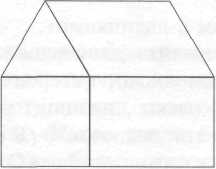 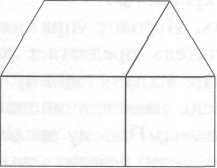 38Воспитатель предлагает детям построить по образцу дом из счетных палочек, а затем переложить две палочки так, чтобы дом смотрел в другую сторону (см. рисунок).Вызванный ребенок перестраивает дом на образце, остальные дети выполняют задание на местах.Занятие 2Программное содержаниеПродолжать учить понимать отношения между рядом стоящими
числами 9 и 10.Познакомить с цифрой 6.Продолжать развивать глазомер и умение находить предметы оди
наковой ширины, равной образцу.Закреплять пространственные представления и умение использо
вать слова: слева, справа, внизу, впереди (перед), сзади (за), между, рядом.•	Упражнять в последовательном назывании дней недели.
Дидактический наглядный материалДемонстрационный материал. Фланелеграф, макет комнаты с плоскостными изображениями предметов мебели и предметов одежды Незнайки, письмо Незнайки, «шарфики»-полоски одинаковой длины и цвета, но разной ширины (по количеству детей), 6 кругов разного цвета, карточки с цифрами от 1 до 6.Раздаточный материал. Двухполосные карточки, снежинки (по 20 штук для каждого ребенка), «шарфики»-полоски, по ширине равные одному из образцов «шарфика»-полоски одинаковой длины и цвета, но разной ширины (по 4 штуки для каждого ребенка), цветные карандаши (по 6 штук для каждого ребенка), карточки с цифрами от 1 до 6, листы бумаги.Методические указанияI часть. Игровое упражнение «Отвечаем на вопросы Незнайки».Воспитатель сообщает детям о письме от Незнайки, в котором он просит о помощи: «Карандаш нарисовал десять снежинок, а я — девять снежинок. Я хочу, чтобы у нас с Карандашом было поровну снежинок».Воспитатель предлагает детям выложить на верхней полоске двухполосной счетной карточки 10 снежинок, а на нижней — 9. Затем спрашивает: «Какими числами можно обозначить количество снежинок? Какое число больше: десять или девять? Какое число меньше: девять или десять? На сколько число десять больше девяти? На сколько число девять меньше десяти?»Воспитатель предлагает детям помочь Незнайке уравнять количество снежинок. Дети обсуждают варианты выполнения задания, выпол-39няют уравнивание любым способом и поясняют свои действия, например: «Я добавил к девяти снежинкам еще одну и их стало по десять, поровну».II	часть. Игровое упражнение «Подбираем краски для Карандаша».
Воспитатель предлагает детям помочь Карандашу подобрать пятькрасок для картины. Вызванный ребенок отсчитывает на доске 5 кругов разного цвета. Дети проверяют количество и цвет красок. Затем обозначают количество красок соответствующей цифрой на доске.Карандаш просит подобрать ему еще одну краску. Вызванный ребенок выполняет задание, другие дети проверяют, сколько всего стало красок.Воспитатель уточняет: «Какое число получилось? Какой цифрой можно обозначить число шесть?»Выслушивает ответы детей и показывает карточку с цифрой 6. Дети находят ее у себя, обводят рукой и предполагают, на что она похожа.III	часть. Игровое упражнение «Рисуем с Карандашом разноцветные
дорожки».Карандаш предлагает детям на листе бумаги нарисовать 6 разноцветных дорожек.Воспитатель уточняет у детей: «Сколько дорожек вы нарисовали? Какой цифрой можно обозначить число шесть?»Затем просит найти и показать цифру 6.IV	часть. Игровое упражнение «Найдем шарфики для Незнайки
и Карандаша».На детских кроватках и у воспитателя на столе разложены наборы шарфиков (по 4 штуки) одинаковой длины и цвета, но разной ширины. У детей по одному шарфику, равному по ширине одному из четырех шарфиков.Вызванному ребенку воспитатель предлагает найти шарфик такой же ширины среди шарфиков, лежащих на столе, и проверить правильность выбора путем непосредственного сравнения шарфиков.Затем воспитатель просит детей запомнить ширину своих шарфиков и найти на кроватках шарфики такой же ширины. Дети проверяют правильность выполнения задания путем непосредственного сравнения шарфиков.V	часть. Подвижная игра «Дни недели, стройтесь».Игра проводится 3—4 раза со сменой карточек (см. Декабрь, занятие 4).VI	часть. Игровое упражнение «Поможем Незнайке найти вещи».
На фланелеграфе макет комнаты Незнайки (можно использоватькукольную мебель). Вещи Незнайки спрятаны в разных местах комнаты: шляпа около шкафа, ботинки рядом со стулом и за кроватью и т. д.40Воспитатель выясняет у детей местоположение каждой вещи: «Где лежит шляпа? (Шляпа лежит около шкафа.) Где стоят ботинки?» Дети помогают Незнайке собраться в гости к Карандашу.Занятие 3Программное содержаниеПродолжать формировать представления о равенстве групп пред
метов, учить составлять группы предметов по заданному числу, видеть
общее количество предметов и называть его одним числом.Познакомить с цифрой 7.Продолжать развивать глазомер и умение находить предметы оди
наковой высоты, равные образцу.•	Учить ориентироваться на листе бумаги.
Дидактический наглядный материалДемонстрационный материал. Трехступенчатая лесенка, магнитная доска, лисички, медвежата и зайчики (по 9 штук), круги красного, желтого, зеленого и синего цветов (по 1 штуке), 4 елочки разной высоты, карточки с цифрами от 1 до 7.Раздаточный материал. Трехполосные карточки, листы бумаги, елочки (по количеству детей), наборы цветных карандашей, круги, квадраты, треугольники (по 9 штук для каждого ребенка), карточки с цифрами от 1 до 7.Методические указанияI часть. Игровое упражнение «Отсчитай столько же».Упражнение выполняется на трехступенчатой лесенке.Воспитатель предлагает ребенку поставить на верхнюю ступеньку лесенки 7 лисичек. После выполнения задания спрашивает: «Сколько лисичек ты отсчитал? Каким числом можно обозначить семь лисичек? Какой цифрой можно обозначить число семь?»Воспитатель показывает цифру 7. Дети находят ее у себя и обводят рукой.На второй ступеньке ребенок ставит столько медвежат, сколько лисичек на первой ступеньке. («Почему ты отсчитал столько медвежат?») На третьей ступеньке — столько зайчиков, сколько медвежат. (Вопросы те же.)После выполнения упражнения воспитатель спрашивает: «Что можно сказать о количестве лисичек, медвежат и зайчиков?» (По семь, поровну.)Воспитатель обобщает: «Семь лисичек, семь медвежат, семь зайчиков, всех по семь». Затем просит детей показать соответствующую цифру.41II	часть. Работа с раздаточным материалом.Дети выполняют аналогичное задание на трехполосных карточках. На верхнюю полоску они кладут 9 треугольников, на вторую — 9 кругов, на третью — 9 квадратов.ФизкультминуткаВоспитатель читает стихотворение и вместе с детьми выполняет соответствующие движения.Две лягушкиВидим, скачут по опушке (Руки на поясе, полуприседанияс поворотом вправо и влево.)Две зеленые лягушки.Прыг-скок, прыг-скок, (Прыжки.)Прыгать с пятки на носок. (Переступание с носка на пятку.)На болоте две подружки, (Руки на поясе, полуприседанияс поворотом вправо и влево.)Две зеленые лягушки,Утром рано умывались, (Движения по тексту.)Полотенцем растирались,Ножками топали,Ручками хлопали,Вправо наклонялись,Влево наклонялись.Вот здоровья в чем секрет, (Ходьба на месте.)Всем друзьям физкультпривет!III	часть. Игровое упражнение «Расположи правильно».
Воспитатель вместе с детьми рассматривает магнитную доску: «Накакую геометрическую фигуру похожа доска? Что есть у доски прямоугольной формы?» (Жестом показывает стороны и углы.)Воспитатель предлагает вызванному ребенку показать стороны магнитной доски и назвать их. (Верхняя сторона, нижняя сторона и т.д.)Воспитатель показывает и называет углы: «Правый верхний угол, левый нижний угол». Затем дает задание: «Положите красный круг в правый верхний угол, зеленый круг — в правый нижний угол, желтый — в левый верхний угол и синий — в левый нижний угол. (Дети выполняют задания по очереди.) В каком углу вы расположили красный круг? В каком углу зеленый круг?» и т.д.IV	часть. Игровое упражнение «Рисуем узор».Воспитатель просит детей вдоль верхней стороны листа нарисовать линию красным карандашом, вдоль нижней стороны — синим карандашом и справа провести желтую линию, слева — зеленую.Затем выясняет: «Вдоль какой стороны нарисована красная линия? На какой стороне синяя линия?» и т.д. Детям предлагается нарисовать узор, используя любые геометрические фигуры, на середине листа.42V часть. Игровое упражнение «Найдем елочку такой же высоты».У детей елочки-образцы. В групповой комнате расставлены 4 елочки разной высоты.Воспитатель предлагает детям запомнить высоту своих елочек и найти елочки такой высоты среди стоящих в группе. Правильность выполнения задания проверяется путем непосредственного сравнения.Занятие 4Программное содержаниеПознакомить с количественным составом числа 3 из единиц.Познакомить с цифрой 8.Совершенствовать умение видеть в окружающих предметах форму
знакомых геометрических фигур: прямоугольника, квадрата, круга, тре
угольника.Продолжать учить ориентироваться на листе бумаги, определять и
называть стороны и углы листа.Дидактический наглядный материалДемонстрационный материал. Счетная лесенка, лисенок, медвежонок, зайчонок; предметы разной формы (по количеству детей), 8 снежинок, карточки с цифрами от 1 до 8.Раздаточный материал. Наборы плоских геометрических фигур, плоские или объемные геометрические фигуры (по количеству детей), разноцветные листы бумаги квадратной формы, снежинки (по 10 штук для каждого ребенка), карточки с цифрами от 1 до 8.Методические указанияI	часть. Игровое упражнение «Составим число».На счетной лесенке выставлены 3 игрушки: лисенок, медвежонок, зайчонок. Воспитатель спрашивает детей: «Какие игрушки вы видите? Сколько всего игрушек? Сколько каких игрушек вы видите? (Один лисенок, один медвежонок, один зайчонок.) Как вы составили число три?» (Один, один и один — будет число три.)II	часть. Работа с раздаточным материалом.Воспитатель предлагает детям составить число три с помощью разных геометрических фигур. При этом ни одна геометрическая фигура не должна повторяться дважды. После выполнения задания воспитатель выясняет: «Сколько всего геометрических фигур? Сколько каких геометрических фигур вы взяли? Как вы составили число три?»III	часть. Дидактическая игра «Найди предмет такой же формы».
Воспитатель уточняет, какие геометрические фигуры знают дети,предлагает назвать сначала только плоские геометрические фигуры, затем только объемные.43Воспитатель предлагает детям взять по одной фигуре. По сигналу они находят в группе предметы, форма которых похожа на их геометрические фигуры. Затем дети рассказывают о форме предметов, сравнивая их с фигурой. (Я нашел салфетку квадратной формы. У нее тоже четыре угла и четыре стороны, как у квадрата.)IV	часть. Игровое упражнение «Приготовим снежинки для салфе
точки».Воспитатель предлагает детям отсчитать на доске 7 снежинок. I Уточняет, какой цифрой можно обозначить число 7. Вызванный ребенок находит и выкладывает карточку с цифрой 7. Дети находят ее у себя.Воспитатель к семи снежинкам предлагает добавить еще одну и сосчитать, сколько стало снежинок. Затем выясняет, какой цифрой можно обозначить число 8.Он показывает карточку с цифрой 8. Дети находят ее у себя и обводят по контуру.Воспитатель уточняет: «Какое число обозначает цифра восемь? На что она похожа?»V	часть. Игровое упражнение «Разложи снежинки правильно».У детей квадратные листы бумаги разного цвета.Воспитатель предлагает украсить салфетки снежинками: «Одну снежинку положите посредине салфетки. Одну снежинку положите в верхний левый угол. Одну снежинку — в нижний левый угол» и т. д. (После выполнения каждого задания уточняет: «Где положили снежинку?»)ФевральЗанятие 1Программное содержаниеПознакомить с количественным составом чисел 3 и 4 из единиц.Познакомить с цифрой 9.Продолжать учить ориентироваться на листе бумаги, определять и
называть стороны и углы листа.Закреплять умение последовательно называть дни недели, опреде
лять, какой день недели сегодня, какой был вчера, какой будет завтра.Дидактический наглядный материалДемонстрационный материал. Предметы посуды (10 предметов), карточка с изображением геометрических фигур разного цвета (фигуры расположены по середине и по углам карточки), карточки с цифрами от 1 до 9.Раздаточный материал. Наборы цветных карандашей, листы бумаги, числовые карточки с изображением от 1 до 7 кругов, карточки с цифрами от 1 до 9.44Методические указанияI	часть. Игровое упражнение «Составим число».Воспитатель предлагает детям составить число 3 с помощью разных предметов посуды. После выполнения задания спрашивает: «Сколько всего предметов посуды? Сколько каких предметов посуды вы взяли? Как вы составили число три? Сколько предметов посуды каждого вида?»Воспитатель добавляет еще один предмет посуды и спрашивает: «Сколько теперь стало предметов посуды? Сколько каких предметов посуды? Какое теперь число мы составили? Как мы составили число четыре?»II	часть. Работа с раздаточным материалом.Воспитатель предлагает детям составить число 4 с помощью карандашей разного цвета. (Вопросы аналогичны предыдущим.)III	часть. Игровое упражнение «Поможем Федоре собрать посуду».
Воспитатель читает четверостишие и просит детей определить, изкакого произведения эти строки (К. Чуковский «Федорино горе»).А за ними вдоль забора Скачет бабушка Федора: «Ой-ой-ой! Ой-ой-ой! Воротитеся домой!»Дети вспоминают, что произошло с Федорой и почему посуда убежала от нее.Воспитатель предлагает детям собрать Федорину посуду и показывает цифру 8. Он уточняет название цифры и выясняет, сколько предметов посуды надо собрать. Вызванный ребенок выполняет задание на доске.Воспитатель спрашивает у детей: «Какие предметы посуды вы собрали? Сколько всего предметов собрали? Какой цифрой обозначили восемь предметов посуды?»Дети находят цифру 8 и кладут перед собой.Воспитатель добавляет еще 1 предмет посуды и предлагает сосчитать, сколько их стало всего. Он выясняет, какой цифрой можно обозначить число 9. Затем показывает цифру 9.Воспитатель предлагает детям найти карточку с цифрой 9, обвести ее и определить, на что похожа цифра.Вызванный ребенок выстраивает цифровой ряд от 1 до 9. Воспитатель вместе с детьми называет цифры по порядку.Воспитатель еще раз обращает внимание детей на цифру 9 и предлагает подумать, на какую цифру она похожа. Дети находят цифру 6, ставят рядом с цифрой 9 и определяют, чем похожи цифры и чем отличаются.Воспитатель уточняет: «Сколько предметов посуды вы помогли собрать Федоре?» — и читает отрывок:45Уж не буду, уж не буду Я посуду обижать. Буду, буду я посуду И любить и уважать!IV	часть. Дидактическая игра «Запомни и повтори».Воспитатель показывает детям карточку с изображением геометрических фигур, уточняет их расположение и цвет. Затем предлагает запомнить, как расположены фигуры, и просит повторить их в таком же. порядке. Игра повторяется 2—3 раза.V	часть. Игровое упражнение «Назови день недели».
Воспитатель вместе с детьми вспоминает названия дней недели, ихпоследовательность, определяет, какой день недели сегодня, какой был вчера, какой будет завтра.VI	часть. Игра «Живая неделя».У детей карточки с кругами (от 1 до 7). По заданию ведущего дети под музыку выполняют различные движения. По ее окончании выстраиваются в ряд в соответствии с количеством кругов на карточке, обозначающих дни недели. Проверка задания осуществляется перекличкой.Игра повторяется 2—3 раза со сменой карточек.Занятие 2Программное содержаниеПознакомить с количественным составом числа 5 из единиц.Продолжать знакомить с цифрами от 1 до 9.Совершенствовать представления о треугольниках и четырех
угольниках.Развивать умение обозначать в речи положение одного предмета
по отношению к другому и свое местоположение относительно другого
лица (впереди, сзади, слева, справа).Дидактический наглядный материалДемонстрационный материал. Веер из 10 лепестков разного цвета, картинка с изображением птицы, составленной с помощью треугольников и четырехугольников, карточки с цифрами от 1 до 9.Раздаточный материал. Наборы картинок с изображением птиц (6—7 штук, из них 4 картинки с изображением зимующих птиц); квадраты, разделенные на треугольники и четырехугольники, наборы треугольников и четырехугольников, карточки с цифрами от 1 до 9.Методические указания I часть. Игровое упражнение «Собираем веер».46Воспитатель предлагает детям составить ряд из цифр от 1 до 9. Дети называют цифры по порядку и показывают их.Воспитатель просит детей собрать на доске веер из 9 разноцветных лепестков. Дети проверяют правильность выполнения задания и обозначают соответствующей цифрой каждый лепесток.II	часть. Игровое упражнение «Игра с веером».Воспитатель предлагает ребенку с помощью лепестков веера разного цвета составить число 4. После выполнения задания спрашивает: «Сколько всего лепестков? Сколько лепестков какого цвета мы взяли? Как мы составили число четыре?»Воспитатель добавляет к 4 лепесткам еще 1 лепесток другого цвета, задает аналогичные вопросы и показывает состав числа 5 из единиц.III	часть. Игровое упражнение «Составим число».
Воспитатель дает детям задание: «Отберите четыре-пять картинокс изображением зимующих птиц. Сколько всего картинок вы отобрали? Сколько каких зимующих птиц вы нашли? Какое число вы составили? Как вы составили число четыре?»Воспитатель предлагает детям найти цифры 4 (5).Физкультминутка «Летает, не летает».Воспитатель называет предметы. Если предмет может летать, дети делают взмахи руками, если не может — не поднимают руки.IV	часть. Дидактическая игра «Танграм».
Воспитатель загадывает детям загадку:Снится ночью пауку Чудо-юдо на суку. Длинный клюв и два крыла... Прилетит — плохи дела. А кого паук боится? Угадали? Это... (птица)1.Вместе с воспитателем дети рассматривают картинку с изображением птицы, составленной с помощью треугольников и четырехугольников.Затем дети рассматривают квадрат, разделенный на треугольники и четырехугольники. Определяют фигуры, на которые он разделен. Затем делят набор геометрических фигур на две группы: треугольники и четырехугольники.По заданию воспитателя дети выкладывают из треугольников и четырехугольников изображение птицы.V	часть. Игровое упражнение «Что где находится».
Воспитатель задает детям вопросы: «Впереди кого ты сидишь? Слеваот кого ты сидишь? Что находится слева от шкафа? Что находится справа от меня?» и т.д.'Сборник загадок/ Сост. М. Г. Карпенко. — М., 1988. — С. 69.47Занятие 3Программное содержаниеЗакреплять представления о количественном составе числа 5 из
единиц.Познакомить со счетом в прямом и обратном порядке в пределах 5.Формировать представление о том, что предмет можно разделить
на две равные части, учить называть части, сравнивать целое и часть.Совершенствовать умение сравнивать 9 предметов по ширине и
высоте, раскладывать их в убывающей и возрастающей последователь
ности, результаты сравнения обозначать соответствующими словами.Дидактический наглядный материалДемонстрационный материал. Кукла, яблоко, мяч, 9 цилиндров разной высоты и 1 цилиндр, равный самому высокому цилиндру, 5 бантиков разного цвета, карточки с цифрами от 1 до 9.Раздаточный материал. Круги разного цвета (по 7—8 штук для каждого ребенка), полоски разного цвета и ширины (по 9 штук для каждого ребенка), полоски для определения ширины полосок (по количеству детей), карточки с цифрами от 1 до 9.Методические указанияI	часть. Игровое упражнение «Угостим гостью».Воспитатель говорит: «К кукле в гости пришла подруга. Кукла хочет угостить ее яблоком, но яблоко только одно. Как помочь кукле это сделать?»Воспитатель обсуждает с детьми, как можно разделить яблоко на части. Затем разрезает яблоко пополам и спрашивает: «На сколько равных частей мы разрезали яблоко? Как можно назвать каждую часть яблока? (Половина.) Сколько половин получилось? Как можно по-другому назвать одну половину?» (Одна вторая.)Воспитатель показывает две части яблока и поясняет: «Это одна часть и это одна часть (показывает каждую часть). Всего их две, поэтому одну часть можно назвать одна вторая. Что больше: целое или одна часть (одна вторая)? Что меньше: одна часть (одна вторая) или целое? Из скольких частей состоит целое?»II	часть. Игровое упражнение «Составим число».
Воспитатель предлагает детям «составить» число 5 с помощьюкругов разного цвета. После выполнения задания спрашивает: «Сколько кругов вы отсчитали? Сколько кругов какого цвета вы взяли? Какое число вы составили? Как вы составили число пять?»III	часть. Дидактическая игра «Я знаю 5 имен...»Дети встают в круг. Воспитатель объясняет правила игры: «Называете три (четыре, пять) имени девочки (мальчика) и на каждое имя один раз ударяете мячом об пол. Тот, у кого укатился мяч, выбывает из игры».48IV	часть. Игровое упражнение «Прятки».Воспитатель показывает детям карточку с цифрой 5 и предлагает детям отсчитать столько бантиков разного цвета, сколько показывает цифра. Дети отсчитывают бантики.Воспитатель рассказывает: «У Маши, Даши, Кати, Саши и Наташи были разные бантики: красный, желтый, синий, зеленый и белый. Они играли в прятки».Воспитатель прячет по 1 бантику справа налево (закрывает рукой). Дети каждый раз пересчитывают, сколько осталось бантиков, и показывают соответствующую цифру.'Дети раскладывают у себя на столах цифры от 1 до 5 и называют их в прямом и обратном порядке.V	часть. Игровое упражнение «Разложи полоски по порядку».
Воспитатель просит детей разложить 9 полосок разной шириныи разного цвета в порядке убывания, начиная с самой широкой и заканчивая самой узкой (слева направо). После выполнения задания уточняет правила раскладывания.Воспитатель обращает внимание детей на то, что каждая последующая полоска уменьшается на одну и ту же величину. Предлагает проверить это с помощью полоски бумаги (условной меры).VI	часть. Игровое упражнение «Поставим столбики в ряд».На ковре хаотично расставлены столбики (цилиндры) разной высоты.Воспитатель предлагает расставить столбики в ряд, начиная с самого низкого и заканчивая самым высоким. Предварительно воспитатель уточняет правила раскладывания предметов.Дети выполняют задание по очереди. Каждый ребенок, выбирая очередной столбик, проговаривает свои действия: «Я выбираю из оставшихся столбиков самый низкий, сравниваю его с другими столбиками и ставлю рядом».Одному ребенку достается цилиндр такой же высоты, как предыдущий. Воспитатель обращает внимание на то, что цилиндры одинаковой высоты, и предлагает один из них убрать.Затем дети рассказывают о высоте каждого столбика в ряду.Занятие 4Программное содержаниеСовершенствовать навыки счета в пределах 10 и упражнять в счете
по образцу.Познакомить со счетом в прямом и обратном порядке в пределах 10.Продолжать формировать представление о том, что предмет мож
но разделить на две равные части, учить называть части и сравнивать
целое и часть.49Совершенствовать умение видеть в окружающих предметах форму
знакомых геометрических фигур (плоских).Учить сравнивать два предмета по длине с помощью третьего пред
мета (условной меры), равного одному из сравниваемых предметов.Дидактический наглядный материалДемонстрационный материал. Кукла, ленты, картонная полоска, по длине равная одной из лент, 4—5 карточек с изображением от 6 до 10 кругов, контур платьица, 10 кругов-пуговичек одинакового цвета.Раздаточный материал. Прямоугольные салфетки, ножницы, карты, разделенные на 9 квадратов (в центральном квадрате изображена геометрическая фигура: круг, квадрат, треугольник или прямоугольник; по 4 карты для каждого ребенка), поднос с набором карточек с изображением предметов круглой, квадратной, треугольной и прямоугольной форм, карточки с изображением от 6 до 10 кругов, 15 кругов-пуговичек одинакового цвета.Методические указанияI	часть. Игровое упражнение «Поможем куклам подобрать пуговички
к новому платью».Воспитатель показывает детям платьице куклы и предлагает подобрать 10 пуговичек одинакового цвета. Вызванный ребенок, а остальные дети на местах отсчитывают по 10 кругов-пуговичек одинакового цвета.Воспитатель спрашивает: «Сколько всего пуговичек отсчитали?» Затем предлагает «пришить» пуговицы к платью, убирая по одной пуговице справа налево и считая, сколько осталось. Дети выполняют задание вместе с воспитателем.II	часть. Игровое упражнение «Завяжем кукле бантики».
Воспитатель показывает детям куклу с одной косичкой, предлагаетсделать ей две косички и завязать бантики. Воспитатель поясняет, что одна ленточка уже есть и ей надо подобрать пару такой же длины.«Что нужно сделать, чтобы отрезать ленточку такой же длины?» — спрашивает воспитатель.Дети высказывают свои предложения. Воспитатель подводит их к необходимости использования условной меры. Дети вместе с воспитателем рассматривают адекватные условные меры и выбирают картонную полоску. Затем проверяют равенство длин картонной полоски и ленточки путем непосредственного сравнения.При помощи картонной полоски воспитатель вместе с детьми отмеряет и отрезает ленточку нужной длины, сравнивает ее с первой ленточкой и завязывает кукле бантики.III	часть. Игровое упражнение «Салфетки для кукол».
Воспитатель обращает внимание на салфетку прямоугольной формы ипредлагает подарить кукле и ее подруге по салфетке одинаковой величины.50«Что нужно сделать, чтобы из одной салфетки получились две салфетки?» — спрашивает воспитатель. Дети обсуждают способы деления прямоугольной салфетки: нужно сложить ее пополам так, чтобы короткие стороны совпали. Дети разрезают салфетку по линии сгиба пополам и проверяют равенство полученных салфеток.Воспитатель уточняет: «Сколько частей получилось? Как можно назвать каждую часть? (Половина, одна вторая.) Что больше: целое или часть? Что меньше: часть или целое?»Дети дарят салфетки куклам.IV	часть. Дидактическая игра «Геометрическое лото».Дети делятся на четыре подгруппы. У каждой подгруппы карта, разделенная на 9 квадратов. В центральном квадрате изображена геометрическая фигура (круг, квадрат, треугольник, прямоугольник). Карточки с изображением предметов соответствующей формы лежат на общем подносе.Воспитатель предлагает детям закрыть пустые квадраты карточками, на которых изображены предметы той или иной формы. Выигрывает та команда, которая быстрее выполнит задание. В процессе проверки дети называют предметы и их форму.Игра повторяется 2—3 раза со сменой карточек.V	часть. Подвижная игра «Автомобили и гаражи».На ковре разложены карточки с изображением от 6 до 10 кругов. Это гаражи. У детей такие же карточки, обозначающие номера автомобилей.Воспитатель объясняет правила игры: «Каждый гараж имеет свой номер, обозначенный определенным количеством кругов. У ваших автомобилей такие же номера. По моему сигналу поставьте свои автомобили в гаражи с соответствующими номерами и объясните свой выбор».Игра повторяется 3—4 раза. Каждый раз дети меняются карточками.Игру можно провести с музыкальным сопровождением.МартЗанятие 1Программное содержаниеЗакреплять представление о порядковом значении чисел первого
десятка и составе числа из единиц в пределах 5.Познакомить с цифрой 0.Совершенствовать умение ориентироваться в окружающем про
странстве относительно себя (справа, слева, впереди, сзади) и другого
лица.Совершенствовать умение сравнивать до 10 предметов по длине,51располагать их в возрастающей последовательности, результаты сравнения обозначать соответствующими словами. Дидактический наглядный материалДемонстрационный материал. Счетная лесенка, карточка с изображением четырех кругов, фланелеграф, наборное полотно, 5—6 предметов мебели, 5—6 карточек с изображением диких птиц, 5—6 карточек с изображением транспорта, 9 цветочков одинакового цвета, карточки с цифрами от 0 до 9.Раздаточный материал. Треугольники разного цвета (по 6—7 штук для каждого ребенка), полоски разной длины и цвета (по 10 штук для каждого ребенка), карточки с цифрами от 0 до 9.Методические указанияI	часть. Игровое упражнение «Кто быстрее составит число».
Воспитатель показывает детям числовую карточку с изображениемчетырех кругов, предлагает определить, какое число он загадал, и составить его с помощью разных предметов. Дети составляют число на фланелеграфе, наборном полотне и счетной лесенке при помощи предметов мебели, изображений диких животных и разных видов транспорта.После выполнения задания воспитатель вместе с детьми выясняет: «Сколько всего предметов мебели (диких животных, видов транспорта) вы взяли? Сколько каких предметов мебели (диких животных, видов транспорта) вы взяли? Какие предметы каждого вида вы взяли? Как вы составили число пять?»II	часть. Игровое упражнение «Составим число».
Воспитатель предлагает детям «составить» число 5 при помощитреугольников разного цвета так, чтобы один и тот же цвет не повторялся дважды. После выполнения задания уточняет: «Сколько всего треугольников? Сколько треугольников какого цвета вы взяли? Как вы составили число пять?»III	часть. Игровое упражнение «Сколько осталось».Воспитатель предлагает разложить карточки с цифрами от 1 до 9. Обращает внимание на доску, где размещены 9 цветочков одинакового цвета, предлагает сосчитать их и показать соответствующую карточку с цифрой.Вызванный ребенок выполняет задание на доске (карточка выкладывается справа).Воспитатель начинает убирать справа налево по одному цветочку, дети показывают цифрой, сколько кругов осталось. Когда не остается ни одного цветка, воспитатель объясняет: «Есть цифра, которая показывает, что нет ни одного предмета. Это цифра ноль».Воспитатель показывает карточку с цифрой 0, предлагает детям найти ее у себя, обвести по контуру и определить, на что она похожа.52Дети располагают цифру 0 перед цифрой 1 и называют все цифры по порядку.IV	часть. Дидактическая игра «Кто ушел».Воспитатель вызывает 10 детей, просит их построиться и рассчитаться по порядку. Остальные дети запоминают, в каком порядке стоят ребята. Затем закрывают глаза. В это время кто-нибудь из детей уходит из шеренги. Дети открывают глаза и определяют, кто ушел и на котором по счету месте стоял этот ребенок.Игра повторяется 2—3 раза со сменой играющих.V	часть. Игровое упражнение «Расскажи о длине полосок».
Воспитатель дает детям задание:  «Разложите полоски, начинаяс самой короткой и заканчивая самой длинной. Назовите длину каждой полоски. Что вы можете сказать о длине рядом лежащих полосок: красной и коричневой? (Красная полоска длиннее коричневой.) Что вы можете сказать о длине коричневой полоски по сравнению с зеленой полоской?» (Коричневая полоска длиннее зеленой.)Воспитатель делает обобщение: «Коричневая полоска короче красной, но длиннее зеленой».VI	часть. Игровое упражнение «Где лежит предмет».
Воспитатель предлагает: «Определите, где находится шкаф (часы,кукольный уголок и т. д.) относительно вас. Расскажите, где находится шкаф по отношению ко мне».Упражнение можно провести в форме соревнования между двумя командами. Задания могут давать ведущие по образцу воспитателя.Занятие 2Программное содержаниеПознакомить с записью числа 10.Продолжать учить делить круг на две равные части, называть части
и сравнивать целое и часть.Продолжать учить сравнивать два предмета по ширине с помощью
условной меры, равной одному из сравниваемых предметов.•	Закреплять умение последовательно называть дни недели.
Дидактический наглядный материалДемонстрационный материал. Грузовик, 10 брусков, 2—3 полоски (условные меры), круг из цветной бумаги, котенок-игрушка, флане-леграф, 2 карточки с цифрой 1, карточки с цифрами от 0 до 9, набор игрушек (10 шт.).Раздаточный материал. Круг из цветной бумаги, ножницы, 2 набора числовых карточек с изображением от 1 до 7 кругов, карточки с цифрами от 0 до 9, карточка с цифрой 1 (по 2 штуки для каждого ребенка), счетные палочки.53Методические указанияI	часть. Игровое упражнение «Игрушки в ряд».Воспитатель обращает внимание детей на разные игрушки на сто-1 ле. Предлагает рассмотреть их, сосчитать и обозначить их количество цифрой.Воспитатель выставляет одну игрушку. Вызванный ребенок определяет, сколько игрушек выставил воспитатель, и обозначает число цифрой. Остальные дети выполняют задание на местах.Каждый раз воспитатель добавляет одну игрушку, уточняет, сколь-1 ко игрушек стало и какой цифрой их можно обозначить. (И так до 9.) Дети называют цифры по порядку и выясняют, какой цифры не хватает. (Ноль.) Воспитатель выставляет ее на доске.Воспитатель к 9 игрушкам добавляет еще одну и объясняет: «Цифр всего десять, а обозначить ими чисел можно очень много. Число десять составляет один десяток и обозначается двумя цифрами».Воспитатель выставляет после цифры 9 цифры 1 и 0. Уточняет местоположение цифр и напоминает, что если 0 стоит после цифры 1, то эти цифры обозначают число 10.Дети заканчивают свой цифровой ряд числом 10.Воспитатель предлагает отсчитать столько счетных палочек, сколь-1 ко показывают цифры: 9 и 10. Затем спрашивает: «Сколько отсчитали палочек? Почему отсчитали столько палочек?»II	часть. Игровое упражнение «Строим дорогу для машины».
Воспитатель предлагает детям построить дорогу из брусочков такойширины, чтобы по ней могла проехать показанная машина: «Как это можно сделать?» (По краям колес машины можно поставить несколько брусков.)Затем воспитатель просит детей построить еще одну дорожку такой же ширины: «Что поможет вам построить дорожку такой же ширины?»Вызванный ребенок измеряет полоской бумаги ширину машины.Дети на ковре строят дорожку из кирпичиков, ширина которых равна полоске-образцу.После выполнения задания воспитатель провозит машину по дорожкам.III	часть. Игровое упражнение «Игрушки для котенка».
Воспитатель обращает внимание детей на котенка и предлагаетсделать для него игрушку из бумажного круга.«Как разделить круг на две равные части?» — спрашивает воспитатель. Дети рассказывают о способе деления предмета: нужно сложить круг пополам, совместив его края.Вызванный ребенок складывает круг и разрезает его по линиям сгиба. Остальные дети выполняют задание на раздаточном материале.54Воспитатель прикрепляет на фланелеграф целый круг и две половинки и спрашивает: «Сколько частей получилось? Как можно назвать каждую часть круга? Покажите половину круга (одну вторую). Что больше: целое или часть? Что меньше: часть или целое?»Затем половину круга дети еще раз складывают пополам, по сгибу делают надрез до середины и вставляют вторую половину в прорезь. Изготовленные игрушки дарят котенку.IV часть. Подвижная игра «Живая неделя».Игра проводится с двумя командами, в каждой из которых по 7 человек (см. Февраль, занятие 1).Занятие 3Программное содержаниеУчить делить квадрат на две равные части, называть части и срав
нивать целое и часть.Совершенствовать навыки счета в пределах 10, умение обозначать
число цифрами.Развивать представление о том, что результат счета не зависит от
его направления.Совершенствовать умение двигаться в заданном направлении,
меняя его по сигналу (вперед — назад, направо — налево).Дидактический наглядный материалДемонстрационный материал. Цветной ватман, 2 квадрата, 10 корабликов разного цвета, фланелеграф, карточки с цифрами от 0 до 9.Раздаточный материал. Квадраты, ножницы, клей, кораблики.Методические указанияI	часть. Игровое упражнение «Строим лодочки».На фланелеграфе 2 квадрата, разделенные на части двумя способами: на 2 прямоугольника и 2 треугольника.Воспитатель уточняет названия фигур и способы их деления на две равные части: «Какие фигуры получились? Сколько частей получилось при делении каждого квадрата? Как можно назвать каждую часть? Покажите половину квадрата. Что больше: целый квадрат или одна его часть? Что меньше: часть квадрата или целый квадрат? Как вы думаете, можно ли с помощью этих частей сделать лодочки?»II	часть. Воспитатель предлагает детям из квадратов сделать заго
товки для лодочек, разделив их так, как показано на образце (квадрат,
разделенный на 2 прямоугольника). После выполнения задания уточ
няет: «Какие фигуры у вас получились? Сколько частей получилось
при делении квадратов? Как можно назвать каждую часть?»55Затем дети срезают углы у прямоугольников и располагают лодочки на листе ватмана.Аппликацию можно закончить вне занятия, добавив треугольный парус.III	часть. Игровое упражнение «Кораблики уходят в море».На фланелеграфе 10 корабликов разного цвета. Воспитатель спрашивает детей: «Сколько всего корабликов уходит в море? Обозначьте число десять цифрами на доске. Какие цифры вы взяли? В каком направлении вы считали? Посчитайте теперь кораблики справа налево. Сколько всего корабликов? Изменилось ли число корабликов? Правильно, не изменилось. А теперь посчитайте кораблики по порядку, слева направо, называя цвет и порядковое место кораблика. Который по счету желтый кораблик? Посчитайте кораблики по порядку справа налево, называя цвет и порядковое место. Изменилось ли порядковое место желтого кораблика? Порядковое место предмета меняется в зависимости от того, с какой стороны мы начинаем считать. Но принято считать слева направо».часть. Игровое упражнение «Маршрут корабликов».детей в руках кораблики. Воспитатель сообщает, что адмирал
прислал приказ, в котором указано, по какому маршруту должны плыть
кораблики.Воспитатель называет направление движения: «Вперед, налево, направо, задний ход, „Стоп, кораблик"».Дети передвигаются с корабликами в соответствии с указаниями воспитателя.При большом количестве детей упражнение можно организовать по подгруппам.Занятие 4Программное содержаниеПродолжать знакомить с делением круга на 4 равные части, учить
называть части и сравнивать целое и часть.Развивать представление о независимости числа от цвета и про
странственного расположения предметов.Совершенствовать представления о треугольниках и четырех
угольниках.Дидактический наглядный материалДемонстрационный материал. Фланелеграф, круг, ножницы, по 10 кругов красного и зеленого цветов; коробка с 3 кругами разного цвета, разрезанными на 4 равные части; геометрические фигуры: квадрат, прямоугольник, треугольники (разносторонний и равносторонний), карточки с цифрами от 0 до 9.56Раздаточный материал. Круги, ножницы, геометрические фигуры (квадрат, прямоугольник, равносторонний и разносторонний треугольники, по 1 фигуре для каждого ребенка).Методические указанияI	часть. Игровое упражнение «Раздели круг на части».
Воспитатель говорит: «Нам нужно разделить круг на четыре равныечасти. На сколько частей мы уже умеем делить круг? (Предлагает вызванному ребенку сложить круг пополам и разрезать его на две равные части, объяснив, как он будет это делать.) Сколько частей получилось? Как называется каждая часть? Что больше: целый круг или его часть? Что меньше: часть круга или целый круг? Как получить четыре равные части? Правильно, надо каждую половину разрезать еще раз пополам».Вызванные дети складывают и разрезают каждую половину пополам. Воспитатель комментирует действия детей и прикрепляет части круга к фданелеграфу. Затем уточняет: «Сколько частей получилось? Как можно назвать каждую часть? (Одна четвертая.) Что больше: целый круг или одна четвертая часть? Что меньше: одна четвертая крута или одна вторая круга? Что больше: одна вторая круга или одна четвертая? Что меньше: одна четвертая круга или одна вторая?» (При выполнении каждого задания воспитатель наглядно показывает сравнение частей.)В коробке у воспитателя 3 круга разного цвета, разрезанные на четыре равные части. Туда же он кладет и круг с фланелеграфа.Воспитатель вызывает троих детей, раздает им части кругов из коробки и предлагает составить на фланелеграфе целые круги.II	часть. Игровое упражнение «Раздели круг и покажи его части».
Воспитатель предлагает детям разделить круги на четыре равныечасти. Предварительно дети объясняют, как это сделать.После выполнения задания воспитатель предлагает поиграть: «Я буду давать задания, а вы показывать части круга. Составьте целый круг из четырех частей. Покажите одну четвертую (одну вторую, две четвертых, три четвертых) часть».III	часть. Игровое упражнение «Определи сколько».Дети отсчитывают на верхней полоске фланелеграфа 10 красных кругов и располагают их близко друг к другу, а на нижней полосе — 10 зеленых кругов и располагают их далеко друг от друга.Воспитатель спрашивает: «Сколько кругов на верхней полосе? Сколько кругов на нижней полосе? Чем отличаются круги на верхней и нижней полосках? Почему красные круги занимают меньше места, а зеленые больше? Что можно сказать о количестве красных и зеленых кругов? Обозначьте число цифрами. Какие цифры вы взяли? Как их расположили? (Один слева, ноль справа.) Какое число обозначили?»Воспитатель обобщает ответы детей.57IV часть. Подвижная игра «Найди свой аэродром».На ковре разложены геометрические фигуры, обозначающие аэродром. Воспитатель вместе с детьми рассматривает и называет опознавательные знаки аэродромов (квадрат, прямоугольник, разносторонний и равносторонный треугольники).Дети берут с подноса по одной фигуре и движутся под музыку. По окончании мелодии каждый ребенок находит свой аэродром в соответствии с имеющейся у него фигурой.При повторе игры воспитатель объединяет фигуры в две группы: квадраты и прямоугольники, разносторонние и равносторонние треугольники — и предлагает детям назвать каждый из аэродромов одним словом.АпрельЗанятие 1Программное содержаниеПознакомить с делением квадрата на 4 равные части, учить назы
вать части и сравнивать целое и часть.Продолжать учить сравнивать предметы по высоте с помощью
условной меры, равной одному из сравниваемых предметов.Совершенствовать умение ориентироваться на листе бумаги, опре
делять стороны, углы и середину листа.•	Закреплять знание цифр от 0 до 9.
Дидактический наглядный материалДемонстрационный материал. Ножницы, 2 квадрата, фланелеграф, коробка с 4 квадратами разного цвета и величины, разрезанными на 4 равные части; лист бумаги, по углам и сторонам которого изображены прямые линии и круги разного цвета, в центре листа нарисована точка.Раздаточный материал. Квадраты, ножницы, полоски-образцы (одна на двоих детей), кубики (по 10 штук на двоих детей), пластины (одна на двоих детей), листы бумаги, цветные карандаши.Методические указанияI часть. Игровое упражнение «Раздели квадрат на части».Воспитатель говорит детям: «Нам нужно разделить квадрат на четыре равные части. На сколько частей мы уже умеем делить квадрат? (Предлагает двум вызванным детям разделить квадрат на две равные части разными способами и объяснить свои действия.) Сколько частей получилось у каждого из вас? Какие фигуры у вас получились? (Прямоугольники и треугольники.) Как можно назвать каждую часть? Что больше: целый квадрат или его часть? Что меньше: одна вторая квадрата или целый квадрат? Как получить четыре58После выполнения задания воспитатель спрашивает: «Что и где вы! нарисовали?» (Дети называют фигуру, ее цвет, место расположения и сверяют свои работы с образцом воспитателя.)Занятие 2Программное содержаниеСовершенствовать навыки счета в пределах 10; учить понимать отно
шения рядом стоящих чисел: 6 и 7, 7 и 8, 8 и 9, 9 и 10; закреплять умение
обозначать их цифрами.Развивать умение ориентироваться на листе бумаги, определять!
стороны, углы и середину листа.Продолжать формировать умение видеть в окружающих предметах I
форму знакомых геометрических фигур (плоских).Дидактический наглядный материалДемонстрационный материал. Картинка с изображением космичес-! кого пространства и космического корабля, мяч, карточки с изображением предметов разной формы (по количеству детей), силуэтное j изображение ракеты, состоящей из геометрических фигур, соответствующих эмблемам детей, шнуры, физкультурные палки, карточки с| цифрами.Раздаточный материал. Геометрические фигуры-эмблемы (по ко- ! личеству детей), наборы плоских геометрических фигур, листы бумаги, круги.Методические указанияИгровая ситуация «Полет в космос».Воспитатель вместе с детьми рассматривает иллюстрации с изображением космического пространства и космического корабля. Предлагает совершить полет в космос и раздает эмблемы в форме разных геометрических фигур.I	часть. Тренировка «космонавтов» перед полетом.•	Дидактическая игра «Считай дальше».Игра проводится с мячом. Воспитатель показывает карточку с цифрой, и ребенок называет число. Затем передает мяч другому ребенку, и дети считают от названного числа до 10.•	Игра «Назови соседей».Воспитатель показывает карточку с цифрой. Дети называют число и его соседей (на один больше и на один меньше). Под музыку дети имитируют полет.II	часть. Игровое упражнение «Найди свой сувенир».Дети приземляются на неизвестную планету. На стульчиках и подоконниках разложены карточки с изображением предметов разной60формы. Дети находят «сувенир», форма которого соответствует форме эмблемы, и объясняют свой выбор.Под музыкальное сопровождение дети имитируют полет.III	часть. Игровое упражнение «Соберем ракеты».
Воспитатель показывает макет ракеты и предлагает детям помочьинопланетянам собрать космические корабли. Дети запоминают строение ракеты и выкладывают такие же из геометрических фигур, стоя у столов. Под музыкальное сопровождение полет продолжается.IV	часть. Продолжение полета.Воспитатель предлагает продолжить полет с помощью ручного управления. Дети берут листы бумаги и устанавливают круг — пульт управления в середине листа.Воспитатель дает команды:впереди планета Марс, ее надо облететь, переведя пульт управ
ления в верхний правый угол;навстречу нам движется метеоритный дождь, переводим пульт
управления в нижний левый угол;приближаемся к искусственному спутнику Земли и переводим
пульт управления в нижний правый угол;пересекаем созвездие Большой Медведицы и переводим пульт
управления в верхний левый угол;переходим на автоматическое управление, переводя пульт уп
равления на середину.Полет продолжается под музыку.V	часть. Игра «Найди свой космодром».Дети приземляются на свои космодромы, формы которых соответствуют формам эмблем (космодромы составлены из шнуров и физкультурных палок и имеют формы квадрата, круга, прямоугольника, овала, треугольника).Занятие 3Программное содержаниеПродолжать учить понимать отношения рядом стоящих чисел
в пределах 10.Совершенствовать умение сравнивать величину предметов по
представлению.Закреплять умение делить круг и квадрат на две и четыре равные
части, учить называть части и сравнивать целое и часть.Дидактический наглядный материалДемонстрационный материал. Фланелеграф, по 10 треугольников и квадратов; карточка с тремя окошками (в центральном окошке — числовая карточка с 2 кругами и карточки с 1 и 3 кругами).61Раздаточный материал. Двухполосные карточки, треугольники и квадраты (по 12 штук для каждого ребенка); карточки с тремя окошками (в центральном окошке числовой карточки изображено от 2 до 9 кругов), наборы числовых карточек с изображением от 1 до 10 кругов; конверты, в которых лежат части геометрических фигур (одна вторая или одна четвертая круга, квадрата или прямоугольника), коробки с остальными частями фигур (одна на двоих детей), карточки с цифрами от 0 до 9.Методические указанияI	часть. Дидактическая игра «Отсчитай-ка».
Воспитатель предлагает детям выполнить задания:отсчитайте на верхней полоске карточки на один треугольник
больше, чем число 9. Сколько треугольников вы отсчитали? Почему
вы отсчитали столько треугольников?отсчитайте на нижней полоске карточки на один квадрат мень
ше, чем число 10. (Вопросы те же.)Каждый раз дети обозначают числа цифрами и называют их.Затем воспитатель уточняет: «Какими числами можно обозначить это количество треугольников (квадратов)? Какое число больше: десять или девять? Какое число меньше: девять или десять? На сколько число десять больше числа девять? На сколько число девять меньше числа десять? Как можно уравнять эти числа?»Дети уравнивают числа выбранным способом и объясняют свои действия. Одновременно несколько детей выполняют это задание на фланелеграфе.II	часть. Дидактическая игра «Найди соседей».Воспитатель объясняет детям правила игры: «У каждого числа есть два соседа. Мы должны их найти. Например, у числа два старший сосед число три, оно на один больше, а младший сосед — число один, оно на один меньше. (По мере называния чисел воспитатель демонстрирует соответствующие числовые карточки и закрывает ими пустые квадраты.) А теперь заполните свои карточки».Дети по сигналу воспитателя выполняют задание и обосновывают свой выбор.Игра повторяется 3—4 раза со сменой карточек.III	часть. Дидактическая игра «Составь целое по его части».В конверте каждого ребенка находится по одной второй (одной четвертой) части какой-либо геометрической фигуры.Воспитатель предлагает составить целую геометрическую фигуру по ее части, выбрав недостающие из коробки.После выполнения задания дети определяют, какие фигуры у них получились и из скольких частей они состоят.62Затем воспитатель уточняет у детей: «Как можно назвать каждую часть вашей фигуры? Что больше: целое или одна вторая (одна четвертая) часть? Что меньше: одна вторая (одна четвертая) часть или целое?»IV часть. Игровое упражнение «Определи правильно».Дети встают полукругом. Воспитатель задает вопрос и бросает мяч ребенку, который должен ответить на него. Например: «Что выше: здание детского сада или береза на нашем участке? Что ниже: кусты сирени на нашем участке или рябина?» и т.д.Занятие 4Программное содержаниеСовершенствовать умение составлять число 5 из единиц.Упражнять в умении двигаться в заданном направлении.Закреплять умение последовательно называть дни недели, опреде
лять, какой день недели сегодня, какой был вчера, какой будет завтра.Дидактический наглядный материалДемонстрационный материал. Три плана-схемы движения, карточки с изображением от 3 до 5 кругов, календарь недели в форме диска со стрелкой, карточка с цифрой 5.Раздаточный материал. Картинки с изображением одежды и обуви, цветные карандаши (по 6 штук для каждого ребенка), коробки со звездами (по 4 штуки для каждого ребенка), карточки с изображением лабиринтов (для каждого ребенка), простые карандаши, карточки с цифрой (по 5 штук для каждого ребенка).Методические указанияI	часть. Игровое упражнение «Составь число правильно».Воспитатель предлагает детям составить число с помощью предметов: «Определите, каким числом можно обозначить количество кругов на карточке, и составьте это число с помощью карандашей разного цвета (карточек с изображением предметов одежды, обуви)».Игровое упражнение повторяется 3—4 раза со сменой карточек.После выполнения задания воспитатель задает детям вопросы: «Каким числом вы обозначили количество предметов на карточке? Сколько всего предметов вы взяли? Сколько каких предметов вы взяли? Как вы составили число?»Воспитатель показывает детям карточку с цифрой 5 и предлагает составить это число из единиц. Затем уточняет: «Сколько единиц мы взяли? Как составили число пять?» (Один, один, один, один и еще один.)II	часть. Игровое упражнение «Найдем секрет по плану».
Воспитатель вместе с детьми рассматривает план и ориентиры дви
жения и предлагает пройти по определенному пути, например: вперед63до строительного уголка, повернуть направо и дойти до кукольного уголка, повернуть налево и дойти до уголка природы (коробочки col звездочками). Точкой отсчета движений является стол воспитателя.В следующий раз точка отсчета, направление движения и ориентиры меняются. Упражнение по очереди выполняют 3—4 ребенка. После каждого задания дети рассказывают о направлении своего движения.III	часть. Игровое упражнение «Назови дни недели».
Воспитатель вместе с детьми рассматривает календарь и уточняетназвание каждого дня недели, указывая его стрелками. Затем дает! детям задания:покажите на календаре, какой сегодня день недели, и назовите его;покажите и назовите, какой день недели был вчера;покажите и назовите, какой день недели будет завтра.IV	часть. Игровое упражнение «Найди выход из лабиринта».V	каждого ребенка карточки с изображением лабиринта. Воспитатель
предлагает рассмотреть лабиринты, найти выходы из них и прочертить
их карандашом. После выполнения каждого задания дети рассказыва
ют о своих действиях.В конце занятия дети получают звездочки.МайРабота по закреплению пройденного материала.Приложение IДидактические игры и игровые упражненияДидактические игры и игровые упражнения рекомендуется проводить с целью уточнения и закрепления математических представлений у детей как на занятиях, так и в повседневной жизни.Количество и счетСовершенствование умения считать в пределах 10: «Считай даль
ше», «Игры с пальчиками», «Рыбаки и рыбки», «Летающие колпачки»,
«Отсчитай столько же», «Найди пару» (счет по образцу), «Найди свой
аэродром» (счет по образцу), «Наведи порядок» (счет по образцу),
«Динь-динь» (счет на слух), «Посчитай, сколько» (счет на слух), «Больше,
меньше», «У кого больше пуговиц», «Сделай столько же» (счет движе
ний), «Исправь ошибку».Закрепление навыков порядкового счета: «Который по счету?»,
«Угадай, что изменилось», «Исправь ошибку», «На котором месте стоя
ла?», «Стройся по порядку», «Кто ушел и на котором месте стоял?».Формирование понимания отношений рядом стоящих чисел
(в пределах 10): «Найди на один меньше (больше)» (лото), «Найди сосе
дей числа» (лото), «Найди пропущенное число»; игры с мячом: «Назови
число на один меньше (больше)», «Назови следующее число», «Назови
соседей».Закрепление умения составлять число из единиц в пределах 5:
«Составь число», «Подбери столько же разных предметов», «Я знаю
пять названий цветов» (игра с мячом).Величина•	Совершенствование умения сравнивать до 10 предметов по дли
не (ширине, высоте) и раскладывать их в возрастающем и убываю
щем порядке: «Наведи порядок», «Сломанная лестница», «Исправь
ошибку», «Найди недостающее», «Матрешки» (лото), «Расставь по
порядку».65•	Развитие глазомера: «Сколько шагов», «Дополни предложение»,
«Найди такой же по величине», «Поручение».Форма•	Формирование умения видеть в окружающих предметах форму
знакомых геометрических фигур: «Найди пару», «Найди (назови) пред
мет такой же формы», «Подбери предмет», «Дорисуй предмет», «Кто
больше увидит предметов такой же формы?», «Не ошибись» (составле
ние плоских и пространственных фигур).Ориентировка в пространствеУпражнения   в  умении  двигаться  в  заданном   направлении:
«Правильно пойдешь — секрет найдешь», «Поручение», «Где спрята
лись игрушки?».Совершенствование умения ориентироваться на листе бумаги:
«Найди пару», «Найди такую же картинку», «Запомни и повтори», «Что
изменилось?», «Художники», «Расскажи про свой узор», «Составь узор».Ориентировка во времениРасширение представлений о частях суток и уточнение понятия
«сутки»: «Наш день», «Назови соседей», «Когда это бывает?», «Утро,
день, вечер, ночь — сутки прочь», «Наоборот».Формирование представлений о последовательности дней недели:
«Живая неделя», «Дни недели, стройтесь», «Исправь ошибку», «Вчера,
сегодня, завтра...».ПриложениеДополнительный материалДополнительный материал к занятиям позволяет расширить содержание обучения дошкольников. Он вводится при условии прочного усвоения детьми основного материала, предусмотренного программой.Количество и счетЕсли ребенок овладел содержанием программного материала и проявляет активный интерес к счету, то можно увеличить числовой предел и ввести цифровое обозначение чисел, познакомить со знаками <, >, =.ВеличинаУвеличение числового предела позволяет предлагать детям для сравнения и установления сериационного ряда большее количество предметов, сохраняя контрастность между ними (размер демонстрационного материала приблизительно 2 см, раздаточного материала приблизительно 1 см).Продолжая начатую в предшествующих группах работу по развитию у детей представлений о массе предметов, в старшей группе воспитатель решает следующие задачи:учит классифицировать, группировать предметы по массе с после
дующим обобщением;учит видеть равенство и неравенство предметов по массе, незави
симо от внешнего вида;учит строить сериационный ряд из 4—6 предметов, устанавливая
между ними определенные отношения по массе;учит измерять массу предметов условными мерками;учит измерять массу предметов (на кусках глины, пластилина),
упражняет в установлении отношений равенство — неравенство.Для сравнения детям даются разные по внешнему виду предметы. Постепенно детей подводят к пониманию того, что предметы, не похожие друг на друга, могут быть равными по тяжести; что по тяжести67можно сравнивать любые по цвету, размеру, форме и другим признакам предметы.В старшей группе детям предлагают задания на построение сери-ационного ряда. При этом постепенно уменьшают различия между предметами, а количество предметов увеличивают до 5—6. Детей учат| сравнивать предметы в ряду друг с другом. Это позволяет подвести дошкольников к пониманию относительности массы предметов, а кроме того, закрепить навыки порядкового счета. В затруднительных или спорных ситуациях так же, как и в средней группе, следует использовать чашечные весы. Но основное назначение весов в этой группе заключается в том, чтобы научить детей измерять массу предметов. С этой целью дошкольников знакомят с правилами измерения (Белоус Н. Г. Формирование представлений о массе предметов, мерах и способах ее измерения у детей дошкольного возраста).В старшей группе можно предлагать детям решать следующие задачи:определять тяжесть различных предметов;устанавливать равенство или неравенство предметов по тяжести;находить предмет указанной массы (для загрузки парохода, машины);располагать предметы в возрастающем или убывающем порядке и т.д.
Подобные задания побуждают детей к осмыслению необходимостиизмерения массы предметов. Использование разных предметов помогает абстрагироваться от размера, цвета и других свойств. В ходе выполнения этих заданий уточняются представления детей об относительности массы предметов, развивается умственная и речевая активность.В старшей группе можно познакомить детей с изменяемостью массы. Дети довольно часто сталкиваются с изменением массы предметов: в процессе лепки, конструирования и других видов деятельности. Но этот опыт не формирует у дошкольников обобщенного понимания данного свойства, сущность которого состоит в установлении отношений равенства — неравенства. С этой целью целесообразно предлагать детям упражнения на сравнение предметов по тяжести.Дети могут изменять массу комочков глины или других пластичных материалов, которые позволяют наглядно увидеть зависимость изменений от характера действий: если добавили глину — масса увеличилась, взяли часть — уменьшилась, если не добавляли и не убирали — осталась той же, даже если изменили форму (вместо комка сделали брусок).Таким образом, в старшей группе дети учатся чувственно воспринимать массу предметов, устанавливать отношения между ними, осваивают простейшие навыки измерения массы предметов. Кроме того, приобретенные на занятиях практические действия дают широкие возможности для развития умственных способностей.68ФормаВ старшей группе продолжается работа по накоплению у детей сенсорного опыта в ходе ознакомления с геометрическими фигурами (обведение контура фигур осязательно двигательным путем; перевод одной из граней пространственной фигуры на плоскость; построение плоских фигур с помощью палочек, веревочек, сопоставление плоских и объемных фигур).Детей старшего дошкольного возраста можно познакомить с величиной углов, вводя следующие понятия: «прямой угол», «больше прямого и меньше прямого угла».Уделяется внимание совершенствованию представлений детей о линиях. Их начинают знакомить с кривой линией (на сенсорном уровне). Дошкольникам можно предложить задания на моделирование линий с помощью подручного материала или пластилина.В конце года можно попробовать вместе с детьми конструировать фигуры, например, куб по готовому макету, что тоже способствует накоплению зрительных представлений о геометрических фигурах.Полезно предлагать задания на конструирование несложных построек из пространственных фигур как по образцу, так и по их плоскостному изображению, предварительно научив детей анализировать постройки и подбирать соответствующие объемные фигуры знакомыми способами (обследование, «подкладывание» плоской фигуры к объемной и т.д.).Ориентировка в пространствеДетей старшего дошкольного возраста необходимо знакомить с правилами поведения на улице: следует объяснить дошкольникам, как переходить дорогу, как обходить трамвай, автобус, троллейбус, как входить в наземный транспорт и выходить из него (Саулина Т. Ф. Ознакомление дошкольников с правилами дорожного движения. — М.: МОЗАИКА-СИНТЕЗ, 2013). В основе освоения этих правил лежит умение четко различать правую и левую стороны.В работе с дошкольниками особое внимание следует уделять упражнениям на ориентировку в двухмерном пространстве, на активизацию в речи пространственных терминов.Ориентировка во времениУ детей старшего дошкольного возраста можно формировать умение регулировать свою деятельность во времени. С этой целью необходимо создавать специальные ситуации, обращая внимание дошколь-69ников  на длительность  временных  интервалов  (на  занятиях,  в процессе режимных моментов), показывая, что можно сделать за эти отрезки времени.Следует учить детей самостоятельно оценивать временные проме-1 жутки, рассчитывать свои действия и выполнять их в заранее установ-! ленное время. Для этого хорошо использовать песочные часы.Приложение IIIОрганизация развивающей средыОдним из условий успешной реализации программы по формированию элементарных математических представлений является создание развивающей среды, что позволяет воспитателю предлагать детям интересные задания для самостоятельной работы.В старшей группе продолжается работа в уголках занимательной математики, куда можно поместить шашки, календарь недели.С целью расширения и закрепления знаний о правилах дорожного движения рекомендуется организовать «Зеленый уголок».В старшей группе необходимо создавать условия для углубленного формирования представлений о количестве, форме, величине предметов. С этой целью можно использовать сюжетно-ролевые игры, в процессе которых ребенок, выполняя взятую на себя роль, может производить разнообразные счетные, измерительные и другие действия («Магазин», «Транспорт», «Ателье», «Детский сад», «Почта», «Зоопарк» и т.д.). Выбор сюжета игры и определение игровых правил зависит от математических представлений, которые дети получили на занятиях (Смоленцева А. А. Сюжетно-дидактические игры с математическим содержанием. — М.: Просвещение, 1987).Организация развивающей среды осуществляется с посильным участием детей, что создает у них положительное отношение и интерес к материалу, желание играть.71Рекомендуемая литератураАверина И. Е. Физкультурные минутки и динамические паузы в ДОУ. - М.: Айрис-Пресс, 2007.Арапова-Пискарева Н. А. Формирование элементарных математических представлений в детском саду. — 2-е изд. — М.: МОЗАИКА-СИНТЕЗ, 2006.Волина В. В. Праздник числа. Пособие для педагогов и родителей. - М.: МОЗАИКА-СИНТЕЗ, 2003.Герценсон Б., Напреенков А. Шашки — это интересно.-СПб.: Лицей, 1992.Данилова В. В., Рихтерман Т. Д. и др. Обучение математике в детском саду. — М.: Академия, 1997.Ерофеева Т. И. и др. Математика для дошкольников. — М.: Просвещение, 1992.Житомирский В. Г., Шеврин Л. Н. Путешествие по стране геометрии. — М.: Просвещение, 1992.Метлина Л. С. Занятия по математике в детском саду. — М.: Просвещение, 1985.Михайлова 3. А. Игровые задачи для дошкольников: Книга для воспитателя детского сада. — СПб.: Акцидент, 1996.Основная образовательная программа дошкольного образования «ОТ РОЖДЕНИЯ ДО ШКОЛЫ» / Под ред. Н. Е. Вераксы, Т. С. Комаровой, М. А. Васильевой.- М.: МОЗАИКА-СИНТЕЗ, 2015.Рихтерман Т. Д. Формирование представлений о времени у дошкольников. — М.: Просвещение, 1991.Саулина Т. Ф. Три сигнала светофора. — М.: МОЗАИКА-СИНТЕЗ, 2008.Сербина Е. В. Математика для малышей. — М.: Просвещение, 1992.Тарунтаева Т. В. Развитие элементарных математических представлений у дошкольников. — М.: Просвещение, 1980.Формирование элементарных математических представлений у дошкольников / Под ред. А. А. Столяра. — М.: Просвещение, 1988.72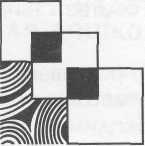 www.msbook.ruТел.:+7 (495) 380-22-68 E-mail: info@msbook.ruМОЗАИКА-СИНТЕЗСпециализированное педагогическое издательствоОбучающие книги для детейКнижки-игрушкиАльбомы для творчестваСказки, рассказы, стихиРазвивающие игрыМетодическая литература для воспитателейИрина Александровна Помораева Вера Арнольдовна ПозинаФОРМИРОВАНИЕ ЭЛЕМЕНТАРНЫХ МАТЕМАТИЧЕСКИХ ПРЕДСТАВЛЕНИЙСтаршая группаГлавный редактор А. ДорофееваРедактор А. БывшеваХудожественный редактор А. ВасилевскаяСерийный дизайн Н. ВасилевскаяКомпьютерная верстка М. ГольдманКорректор И. ЛитвинаИздательство «МОЗАИКА-СИНТЕЗ». 123103, Москва, пр-т Маршала Жукова, д. 78, корп. 2, тел. (495) 380-22-68 (многоканальный).www.msbook.ru    e-mail: info@msbook.ru Формат 70x100/16. Усл.-печ. л. 6,5. Тираж 7000 экз. Заказ № 1512560.Отпечатано в полном соответствии с качеством 3 ГV9tO   пРеД°ставленного электронного оригинал-макета BERTELSMANN   в ООО «Ярославский полиграфический комбинат»150049, Ярославль, ул. Свободы, 97